КОМПЛЕКТ ОЦЕНОЧНЫХ СРЕДСТВ ПО УЧЕБНОЙ ДИСЦИПЛИНЕОП.01 Теория государства и праваобразовательной программы среднего профессионального образования - подготовки специалистов среднего звенаПо специальности:     40.02.03 Право и судебное администрирование	                                                                            код специальностьКвалификация:      специалист по судебному администрированию	                                                                       Наименование квалификации в соответствии с ФГОС СПООбразовательная база подготовки:    основное общее образование	                                                                 (основное общее образование, среднее общее образование)                                                                                                                                                                                           ПАСПОРТкомплекта оценочных средствпо учебной дисциплине ОП.01 Теория государства и права1 Наименования разделов, тем, модулей соответствует рабочей программе дисциплины.3ОП.01. Теория государства и праваВопросы для устного опросаТема: Предмет, метод и система ТГПЦели: закрепить полученные знания о функциях Теории государства и праваКоличество минут для проведения опроса: 30 минутОсваиваемые компетенции: ОК 1-7, ОК 9Что такое наука? По каким критериям разграничиваются науки?Что такое теория государства и права как наука? В чем ее сущность и каковы ее цели?Какова структура науки «теория государства и права»? Какие факторы влияют на нее?Что такое теория государства и права как учебная дисциплина? В чем ее сущность и каковы ее цели?Какова структура учебной дисциплины «теория государства и права»? Какие факторы влияют на нее?Как соотносятся наука и учебная дисциплина «теория государства и права»?Как соотносятся объект и предмет теории государства и права? Возможно ли изменение предмета данной науки? Если возможно, по каким причинам?Дайте определение функции науки. Перечислите основные функции науки «теория государства и права»?Опишите онтологическую функцию ТГП?Опишите гносеологическую функцию ТГП?Опишите эвристическую функцию ТГП?Опишите прогностическую функцию ТГП?Опишите методологическую функцию ТГП?Опишите идеологическую функцию ТГП?Дайте определение функции учебной дисциплины. Перечислите основные функции учебной дисциплины «теория государства и права».Раскройте содержание основных функций науки «теория государства и права».Дайте определение метода и методологии общей теории государства и права. Определите их соотношение.Критерии оценивания:Отметка «Отлично» ставится, если ответ показывает прочные знания основных процессов изучаемой предметной области, отличается глубиной и полнотой раскрытия темы; владение терминологическим аппаратом; умение объяснять сущность, явлений, процессов, событий, делать выводы и обобщения, давать аргументированные ответы, приводить примеры; свободное владение монологической речью, логичность и последовательность ответа.Отметка «Хорошо» ставится, если ответ показывает прочные знания основных процессов изучаемой предметной области, отличается глубиной и полнотой раскрытия темы; владение терминологическим аппаратом; умение объяснять сущность, явлений, процессов, событий, делать выводы и обобщения, давать аргументированные ответы, приводить примеры; свободное владение монологической речью, логичность и последовательность ответа. Однако допускается одна - две неточности в ответе.Отметка «Удовлетворительно» ставится, если ответ демонстрирует в основном знание процессов изучаемой предметной области, отличается недостаточной глубиной и полнотой раскрытия темы; знанием основных вопросов теории; слабо сформированными навыками анализаявлений, процессов, недостаточным умением давать аргументированные ответы и приводить примеры; недостаточно свободным владением монологической речью, логичностью и последовательностью ответа. Допускается несколько ошибок в содержании ответа.Отметка «Неудовлетворительно» ставится, если ответ демонстрирует незнание процессов изучаемой предметной области, отличается неглубоким раскрытием темы; незнанием основных вопросов теории, несформированными навыками анализа явлений, процессов; неумением давать аргументированные ответы, слабым владением монологической речью, отсутствием логичности и последовательности. Допускаются серьезные ошибки в содержании ответа.Тема: Предмет, метод и система ТГПЦель: рассмотреть теории о происхождении и сущности государстваКоличество минут для проведения опроса: 30 минутОсваиваемые компетенции: ОК 1-7, ОК 9Перечислите основные теории происхождения государства?Какие причины возникновения государства их авторы считали определяющими в данном процессе?В чем заключается ограниченность данных теорий?В каких странах и почему теологическая теория до сих пор сохраняет свое влияние в юридической науке?Приведите примеры влияния различных факторов на процесс складывания государстваС помощью каких теорий можно объяснить процесс возникновения древнерусского государства?Что объединяет следующие теории происхождения государства: А) патриархальную и социально-экономическую;Б) теологическую и теорию насилия.Критерии оценивания:Отметка «Отлично» ставится, если ответ показывает прочные знания основных процессов изучаемой предметной области, отличается глубиной и полнотой раскрытия темы; владение терминологическим аппаратом; умение объяснять сущность, явлений, процессов, событий, делать выводы и обобщения, давать аргументированные ответы, приводить примеры; свободное владение монологической речью, логичность и последовательность ответа.Отметка «Хорошо» ставится, если ответ показывает прочные знания основных процессов изучаемой предметной области, отличается глубиной и полнотой раскрытия темы; владение терминологическим аппаратом; умение объяснять сущность, явлений, процессов, событий, делать выводы и обобщения, давать аргументированные ответы, приводить примеры; свободное владение монологической речью, логичность и последовательность ответа. Однако допускается одна - две неточности в ответе.Отметка «Удовлетворительно» ставится, если ответ демонстрирует в основном знание процессов изучаемой предметной области, отличается недостаточной глубиной и полнотой раскрытия темы; знанием основных вопросов теории; слабо сформированными навыками анализа явлений, процессов, недостаточным умением давать аргументированные ответы и приводить примеры; недостаточно свободным владением монологической речью, логичностью и последовательностью ответа. Допускается несколько ошибок в содержании ответа.Отметка «Неудовлетворительно» ставится, если ответ демонстрирует незнание процессов изучаемой предметной области, отличается неглубоким раскрытием темы; незнанием основных вопросов теории, несформированными навыками анализа явлений, процессов; неумением давать аргументированные ответы, слабым владением монологической речью, отсутствием логичности и последовательности. Допускаются серьезные ошибки в содержании ответа.Тема: Функции государства. Виды государственных органов. Формы и методы реализации функций государстваЦель: закрепить знания о функциях государства, видах государственных органов, формах и методах реализации функций государстваКоличество минут для проведения опроса: 30 минутОсваиваемые компетенции: ОК 1-7, ОК 9Назовите основные признаки механизма (аппарата) государства. В чем его отличие от аппарата политической партии, профсоюзной организации?Какова динамика развития государственного аппарата у различных народов?Какие существенные изменения претерпел механизм государства в процессе исторического развития?Изложите основные принципы построения и деятельности современного государства. Как они проявляются в государственной жизни РФ?Что такое орган государства? Какие критерии лежат в основе классификации органов государства?Дайте краткую характеристику представительных органов государственной власти. Какое место они занимают в механизме государства?Исполнительные органы государственной власти: их функции и структура.Судебные органы государственной власти: их соотношение с представительными и исполнительными органами современного государства.Каково соотношение функций государства и его основных задач?Общесистемные признаки функциональной деятельности государства.Критерии классификации функций государства.Раскройте содержание внешних функций государства. Каков характер и особенности их реализации в РФ?Каковы особенности экономической функции государства в условиях рыночной экономики?Сущность и содержание внешних функций государства. Какова актуальность оборонной деятельности РФ?Как соотносятся внешние и внутренние функции современного государства?Критерии оценивания:Отметка «Отлично» ставится, если ответ показывает прочные знания основных процессов изучаемой предметной области, отличается глубиной и полнотой раскрытия темы; владение терминологическим аппаратом; умение объяснять сущность, явлений, процессов, событий, делать выводы и обобщения, давать аргументированные ответы, приводить примеры; свободное владение монологической речью, логичность и последовательность ответа.Отметка «Хорошо» ставится, если ответ показывает прочные знания основных процессов изучаемой предметной области, отличается глубиной и полнотой раскрытия темы; владение терминологическим аппаратом; умение объяснять сущность, явлений, процессов, событий, делать выводы и обобщения, давать аргументированные ответы, приводить примеры; свободное владение монологической речью, логичность и последовательность ответа. Однако допускается одна - две неточности в ответе.Отметка «Удовлетворительно» ставится, если ответ демонстрирует в основном знание процессов изучаемой предметной области, отличается недостаточной глубиной и полнотой раскрытия темы; знанием основных вопросов теории; слабо сформированными навыками анализа явлений, процессов, недостаточным умением давать аргументированные ответы и приводить примеры; недостаточно свободным владением монологической речью, логичностью и последовательностью ответа. Допускается несколько ошибок в содержании ответа.Отметка «Неудовлетворительно» ставится, если ответ демонстрирует незнание процессов изучаемой предметной области, отличается неглубоким раскрытием темы; незнанием основных вопросов теории, несформированными навыками анализа явлений, процессов; неумением давать аргументированные ответы, слабым владением монологической речью, отсутствием логичности и последовательности. Допускаются серьезные ошибки в содержании ответа.Тема: Функции государства. Виды государственных органов. Формы и методы реализации функций государстваЦель: разобрать принципы функционирования государственного аппаратаКоличество минут для проведения опроса: 20 минутОсваиваемые компетенции: ОК 1-7, ОК 9Что такое форма государства? Из каких элементов она состоит?Что такое монархия? Какие виды монархий вы знаете?Что такое форма государственного устройства? Каких видов она бывает?Какова форма государственного устройства современной России?Чем правовая система унитарного государства отличается от правовой системы федерации?Что такое политико-правовой режим? Какие виды политико-правовых режимов вы знаете?Почему тоталитарные режимы недолговечны?Критерии оценивания:Отметка «Отлично» ставится, если ответ показывает прочные знания основных процессов изучаемой предметной области, отличается глубиной и полнотой раскрытия темы; владение терминологическим аппаратом; умение объяснять сущность, явлений, процессов, событий, делать выводы и обобщения, давать аргументированные ответы, приводить примеры; свободное владение монологической речью, логичность и последовательность ответа.Отметка «Хорошо» ставится, если ответ показывает прочные знания основных процессов изучаемой предметной области, отличается глубиной и полнотой раскрытия темы; владение терминологическим аппаратом; умение объяснять сущность, явлений, процессов, событий, делать выводы и обобщения, давать аргументированные ответы, приводить примеры; свободное владение монологической речью, логичность и последовательность ответа. Допускается одна - две неточности в ответе.Отметка «Удовлетворительно» ставится, если ответ демонстрирует в основном знание процессов изучаемой предметной области, отличается недостаточной глубиной и полнотой раскрытия темы; знанием основных вопросов теории; слабо сформированными навыками анализа явлений, процессов, недостаточным умением давать аргументированные ответы и приводить примеры; недостаточно свободным владением монологической речью, логичностью и последовательностью ответа. Допускается несколько ошибок в содержании ответа.Отметка «Неудовлетворительно» ставится, если ответ демонстрирует незнание процессов изучаемой предметной области, отличается неглубоким раскрытием темы; незнанием основных вопросов теории, несформированными навыками анализа явлений, процессов; неумением давать аргументированные ответы, слабым владением монологической речью, отсутствием логичности и последовательности. Допускаются серьезные ошибки в содержании ответа.Тема: Теологические и естественно-правовые теории происхождения права. Сущность и функции права.Цель: отграничить правовой обычай от судебного прецедентаКоличество минут для проведения опроса: 20 минутОсваиваемые компетенции: ОК 1-7, ОК 9Что такое форма права? Какие виды источников права вы знаете?Что такое деловое обыкновение? В какой сфере общественных отношений оно складывается?Каковы формы российского права?Что такое правовой прецедент?В каких странах применяется правовой прецедент?Применяется ли в РФ судебный прецедент?Критерии оценивания:Отметка «Отлично» ставится, если ответ показывает прочные знания основных процессов изучаемой предметной области, отличается глубиной и полнотой раскрытия темы; владение терминологическим аппаратом; умение объяснять сущность, явлений, процессов, событий, делатьвыводы и обобщения, давать аргументированные ответы, приводить примеры; свободное владение монологической речью, логичность и последовательность ответа.Отметка «Хорошо» ставится, если ответ показывает прочные знания основных процессов изучаемой предметной области, отличается глубиной и полнотой раскрытия темы; владение терминологическим аппаратом; умение объяснять сущность, явлений, процессов, событий, делать выводы и обобщения, давать аргументированные ответы, приводить примеры; свободное владение монологической речью, логичность и последовательность ответа. Допускается одна - две неточности в ответе.Отметка «Удовлетворительно» ставится, если ответ демонстрирует в основном знание процессов изучаемой предметной области, отличается недостаточной глубиной и полнотой раскрытия темы; знанием основных вопросов теории; слабо сформированными навыками анализа явлений, процессов, недостаточным умением давать аргументированные ответы и приводить примеры; недостаточно свободным владением монологической речью, логичностью и последовательностью ответа. Допускается несколько ошибок в содержании ответа.Отметка «Неудовлетворительно» ставится, если ответ демонстрирует незнание процессов изучаемой предметной области, отличается неглубоким раскрытием темы; незнанием основных вопросов теории, несформированными навыками анализа явлений, процессов; неумением давать аргументированные ответы, слабым владением монологической речью, отсутствием логичности и последовательности. Допускаются серьезные ошибки в содержании ответа.Тема: Правомерное поведение. Правонарушение: понятие и виды. Виды юридической ответственности.Цель: классифицировать виды юридической ответственностиКоличество минут для проведения опроса: 20 минутОсваиваемые компетенции: ОК 1-7, ОК 9Понятие о правомерном поведении.Правомерное и законопослушное поведение. Структура и виды правомерного поведения.Социальная ценность правомерного поведения.Правомерное поведение как вид юридической деятельности.Правомерное поведение и преемственность в развитии права и законодательства.Правонарушения как вид противоправной деятельности или бездеятельности.Понятие и основные причины правонарушения.Основные	признаки	правонарушений.	Классификация	правонарушений.	Виды правонарушений. Состав правонарушений и его элементы.Субъект и объект правонарушений. Объективная и субъективная стороны правонарушения.Мотивы совершения правонарушений, их юридическое значение.Обстоятельства, исключающие противоправность деяния.Критерии оценивания:Отметка «Отлично» ставится, если ответ показывает прочные знания основных процессов изучаемой предметной области, отличается глубиной и полнотой раскрытия темы; владение терминологическим аппаратом; умение объяснять сущность, явлений, процессов, событий, делать выводы и обобщения, давать аргументированные ответы, приводить примеры; свободное владение монологической речью, логичность и последовательность ответа.Отметка «Хорошо» ставится, если ответ показывает прочные знания основных процессов изучаемой предметной области, отличается глубиной и полнотой раскрытия темы; владение терминологическим аппаратом; умение объяснять сущность, явлений, процессов, событий, делать выводы и обобщения, давать аргументированные ответы, приводить примеры; свободное владение монологической речью, логичность и последовательность ответа. Допускается одна - две неточности в ответе.Отметка «Удовлетворительно» ставится, если ответ демонстрирует в основном знание процессов изучаемой предметной области, отличается недостаточной глубиной и полнотой раскрытия темы; знанием основных вопросов теории; слабо сформированными навыками анализаявлений, процессов, недостаточным умением давать аргументированные ответы и приводить примеры; недостаточно свободным владением монологической речью, логичностью и последовательностью ответа. Допускается несколько ошибок в содержании ответа.Отметка «Неудовлетворительно» ставится, если ответ демонстрирует незнание процессов изучаемой предметной области, отличается неглубоким раскрытием темы; незнанием основных вопросов теории, несформированными навыками анализа явлений, процессов; неумением давать аргументированные ответы, слабым владением монологической речью, отсутствием логичности и последовательности. Допускаются серьезные ошибки в содержании ответа.ОП.01. Теория государства и праваКомплект тестовых заданийТема: Предмет, метод и система ТГП.Цель: закрепить полученные знания о предмете, методе и функциях «Теории государства и права»Количество минут на выполнение: 45 минут Осваиваемые компетенции: ОК 1-7, ОК 9 Содержание заданий:Метод – это:познаваемое явлениесовокупность средств, приемов и способов исследованиявид научной познавательной деятельностичасть объекта, исследуемая данной наукойВозникновение теории государства и права как науки связывают с работой:В. Г. ШершеневичаНиколо МакиавеллиДжона ОстинаС.С. АлексееваРене ДавидаНаучная работа, с которой связывают возникновение теории государства и права называлась:О теории государства и праваЮридическая энциклопедияОсновные правовые системы современностиО предмете науки праваГосударьВ предмет ТГП входят:основы конституционного строя Россиизакономерности возникновения зарубежных государствобщие закономерности возникновения и развития государства и праваособенности правового регулирования имущественных отношений в РоссииЯвляется средством реализации прогностической функции:анализвыдвижение гипотезсинтезизучение норм праваНе относятся к принципам научного исследования:биполярностьисторизмобъективностьНе относятся к общенаучным методам:системныйфункциональныйисторическийметафизическийВ систему юридических наук входят:отраслевые, общественные, технические науки;историко-правовые, отраслевые, прикладные;гуманитарные, прикладные;все перечисленные.Не входит в систему юридических наук:судебная медицина;история политических и правовых учений;гражданское право;политология.В систему юридических наук входит:социология;философия;история отечественного государства и права;политология.Теория государства и права является:межотраслевой юридической наукой;отраслевой юридической наукой;политико-правовой наукой;общеправовой.Подберите понятие к данному определению: «Методологическая наука, разрабатывающая принципиально важные теоретические положения и направляющая развитие отраслевых юридических дисциплин»:философия права;теория государства и права;история государства и права;методология права.Теории государства и права не присуща следующая функция:онтологическая;эвристическая;гносеологическая;управленческая.Какое из перечисленных понятий, отражающих составные части теории права, нарушает закономерность перечня:философия права;социология права;норма права;догма права.Общетеоретическими методам исследования являются:анализ, синтез, индукция, дедукция;правового моделирования, формально-юридический;сравнительно-правовой, системный;все ответы правильные.Специально-научными методами являются:анализ, синтез, индукция, дедукция;правового моделирования, формально-юридический;сравнительный, системный;все ответы правильные.Какое из перечисленных понятий, отражающих методологическую основу юридических исследований, нарушает закономерность перечня:материализм;диалектика;позитивизм;бюрократизм.Подберите понятие к данному определению: «Комплекс общетеоретических принципов, логических и специальных научных методов исследования основных закономерностей государственно-правовых явлений»:идеология;аксиология;методология;онтология.Совокупность определенных фундаментальных правовых понятий образует:правовую категорию;отрасль права;суждение;концепцию.Что непосредственно означает слово-термин «теория»:мыслительную деятельность;оценку фактов;систему понятий;все варианты верные.Какой из частно-научных методов позволяет предвидеть конкретные перспективы развития государственно-правовых явлений:правовой эксперимент;правовое прогнозирование;сравнительное правоведение;формально-юридический.Какой метод исследования изучает право в «чистом» виде, вне связи с другими сферами (экономикой, политикой и т.д.):сравнительного правоведения;формально-юридический;системно-функциональный;моделирования.Порядок выполнения:Прочитать вопрос;Определить норму, регулирующую данные отношения;Применить выбранную норму к данной ситуации, ответ записать в тетрадь для практических занятий.Ответы:Критерии оценивания:Тема: Функции государства. Виды государственных органов. Формы и методы реализации функций государстваЦель: закрепить знания о функциях государства, видах государственных органов, формах и методах реализации функций государстваКоличество минут на выполнение: 15 минут Осваиваемые компетенции: ОК 1-7, ОК 9 Содержание заданий:Понятия «механизм государства» и «государственный аппарат» соотносятся следующим образом: А) механизм государства и государственный аппарат – тождественные понятияБ) государственный аппарат является составной частью механизма государства, так как кроме органов государства механизм государства включает в себя силы безопасности, вооруженные силы учреждения исполнения наказания;В) механизм государства является составной частью государственного аппарата Г) это абсолютно не связанные ни по объему, ни по содержанию понятияГосударственные органы, избираемые населением, относятся: А) к судебнымБ) к первичным В) к производнымГ) к исполнительно-распорядительнымВыделите признак, не относящийся к признакам государственного органа:А) всегда выполняют строго определенные, установленные в законодательном порядке виды деятельностиБ) деятельность государственного органа основана на принципе координации В) формируется по воле государства и от его имени осуществляет свои функции Г) наделается полномочиями государственно-властного характераСистема государственных органов и учреждений, при помощи которых обеспечивается выполнение внутренних и внешних функций, называется:А) формой правления Б) правительствомВ) механизмом государства Г) политической системойОтносительно самостоятельная, структурно обособленная часть государственного аппарата, наделенная соответствующей компетенцией и опирающаяся в процессе реализации своих функций на организационную, материальную и принудительную силу государства, называется:А) органом местного самоуправления Б) правящей партиейВ) механизмом государства Г) государственным органомВыделите орган государства в современной России, который имеет право принятия нормативно- правовых актов, обладающих высшей юридической силой на всей территории страны:А) Правительство РФ Б) Президент РФВ) Министерство юстиции РФ Г) Федеральной Собрание РФОрган государственной власти, который вправе вводить на территории РФ или в отдельных ее местностях чрезвычайное положение, называется:А) Совет безопасностиБ) Министерство внутренних дел В) Президент РФГ) Правительство РФВнутренними функциями государства являются:А) охрана правопорядка, борьба с преступностью, создание нормальных условий для беспрепятственной деятельности индивидуальных и коллективных собственников, реализации ими своих прав и свобод, активности и предприимчивостиБ) повсеместный контроль за деятельностью всех элементов гражданского общества В) обеспечение экологической безопасности населенияПорядок выполнения:Прочитать вопрос;Определить норму, регулирующую данные отношения;Применить выбранную норму к данной ситуации, ответ записать в тетрадь для практических занятий.Критерии оценивания:Тема: Функции государства. Виды государственных органов. Формы и методы реализации функций государстваЦель: закрепить знания о государственном аппарате и принципах его функционированияКоличество минут на выполнение: 60 минут Осваиваемые компетенции: ОК 1-7, ОК 9 Содержание заданий:Самостоятельная, обособленная часть государственного аппарата, созданная для осуществления определенной функции и наделенная соответствующей компетенцией – это…А) механизм государства; Б) государственный орган;В) государственное предприятие.В широком смысле под «государственным аппаратом» понимают: А) исполнительно-распорядительный (чиновничий аппарат);Б) систему «силовых» органов (армия, полиция, органы безопасности); В) всю систему органов государства и должностных лиц;Г) Президента и его администрацию.Понятия «механизм государства» и «государственный аппарат» соотносятся следующим образом: А) являются тождественными понятиями;Б) государственный аппарат является составной частью механизма государства, так как кроме органов государства механизм государства включает в себя силы безопасности, вооруженные силы, учреждения исполнении наказания и пр.;В) механизм государства является составной частью государственного аппарата; Г) это абсолютно не связанные ни по объему, ни по содержанию понятия.Государственные органы, избираемые населением, относятся к… А) судебным;Б) первичным; В) производным;Г) исполнительно-распорядительным.Признак, не относящийся к признакам государственного органа:А) всегда осуществляет строго определенные, установленные в законодательном порядке виды деятельности;Б) его деятельность основана на принципе координации;В) формируется по воле государства и от его имени осуществляет свои функции; Г) наделяется полномочиями государственно-властного характера;Д) наделяется необходимыми материальными средствами;Е) имеет юридически закрепленную структуру, компетенцию.Орган государства, который имеет право принятия нормативно-правовых актов, обладающих высшей юридической силой на всей территории страны –это	.Орган государственной власти, который вправе вводить на территории РФ или в отдельных ее местностях чрезвычайное положение:А) Совет Безопасности;Б) Министерство внутренних дел; В) Президент РФ;Г) Правительство РФ.Из перечисленных образований в механизм государства входят: А) политические партии;Б) представительные органы власти;В) органы государственного надзора и контроля; Г) исполнительно-распорядительные органы;Д) профсоюзы.Направление деятельности, которое не относится к функциям парламента: А) принятие закона;Б) утверждение государственного бюджета; В) исполнение законов;Г) контроль над правительством в виде запросов, обсуждений его деятельности.Орган, который осуществляет надзор за деятельностью судов общей юрисдикции в формах, предусмотренных федеральным процессуальным законом, это:А) Верховный Суд РФ;Б) Конституционный Суд РФ; В) Генеральная прокуратура РФ.Механизм государства включает государственные органы, государственные учреждения, государственные предприятия (корпорации)А) да Б) нетУкажите признаки органа государства (не менее 4): А) обособленная часть механизма государства;Б) легитимность (учреждается и функционирует на основании закона); В) наличие компетенции;Г) наличие властных полномочий; Д) наличие структуры;Е) государственное финансирование;Ж) наличие средств и способов осуществления власти З) учреждается для оказания услуг населению;И) функциональное назначение в производстве материальных благ.К какому понятию следует отнести определение: «Система государственных органов, организаций и учреждений, при помощи и посредством которых государство реализует свои задачи и функции»:А) механизм государства; Б) аппарат государства;В) орган государства.К какому понятию относится следующее определение: «Относительно самостоятельная, структурно обособленная часть государственного аппарата, наделенная соответствующей компетенцией и опирающаяся в процессе реализации своих функций на организационную, материальную и принудительную силу государства»?А) Правящая партия.Б) Государственный орган.В) Орган местного самоуправления.Назовите признак, не относящийся к признакам государственного органа?А) Формируется по воле государства и от его имени осуществляет свои функции. Б) Имеет юридически закрепленную структуру, выполняет строго определенные,установленные в законодательном порядке виды деятельности.В) Деятельность государственного органа, наделенного определенными материальными средствами, основана на принципе самоокупаемости.В соответствии с принципом разделения властей государственные органы подразделяются на: А) Федеральные и субъектов федерации.Б) Законодательные, исполнительные и судебные. В) Коллегиальные и единоначальныеКакой орган государства в Российской Федерации имеет право принятия нормативных правовых актов, обладающих высшей юридической силой на всей территории страны?А) Президент РФ.Б) Правительство РФ.В) Федеральное Собрание РФ.Какой принцип организации и деятельности аппарата государства выражается в организации основных ветвей государственной власти (законодательной, исполнительной и судебной) на основе четкого разграничения компетенции в целях предотвращения монополизации властных полномочий в руках одной из них?А) Разделения властей.Б) Демократического централизма. В) Коллегиальности и единоначалия.Какой из перечисленных принципов не является принципом формирования и деятельности органов государственной власти:А) Принцип субординации и координации. Б) Принцип интернационализма.В) Принцип единства и разделения властей.Какие из перечисленных образований не входят в государственный аппарат? А) Политические партии и профсоюзы.Б) Представительные и исполнительно-распорядительные органы власти. В) Судебные органы и органы государственного надзора и контроля.Определите, к какой разновидности государственных органов относятся органы, избираемые населением?А) Первичные. Б) Производные. В) Судебные.Продажность государственных и муниципальных чиновников, использование ими властных полномочий, служебного положения в корыстных целях, в целях личного обогащения и в интересах других лиц, называется:а) бюрократизмом; б) коррупцией;в) взяточничеством.Правительство Российской Федерации относится к следующему виду государственных органов: а) исполнительным;б) специальной компетенции; в) коллегиальным;г) законодательным; д) назначаемым.Компетенция – это:а) закрепленные законом государственно-властные полномочия (совокупность прав и обязанностей) определенного содержания и объема;б) возможность государственных органов и должностных лиц издавать нормативно-правовые и правоприменительные акты;в) определенная форма осуществления задач и функций государства.По способу принятия решения государственные органы бывают: а) специальной компетенции;б) производные;в) общей компетенции; г) коллегиальные.Принцип гласности в деятельности государственного аппарата любого демократического государства предполагает:а) открытость деятельности государственных органов;б) разграничение предметов ведения между федерацией и субъектами; в) соблюдение законов во всех звеньях государственного аппарата;г) использование СМИ для доведения информации до граждан.Органы государства в зависимости от места в иерархии могут быть: а) временные;б) местные; в) высшие; г) судебные.Министерство обороны Российской Федерации по способу формирования относится: а) к выборным органам;б) назначаемым; в) учредительным; г) высшим.Сгруппируйте перечисленные органы по их видовой принадлежности: а) представительные;б) исполнительные; в) судебные.Федеральное собрание Российской Федерации, Городская дума, Правительство РФ, Министерство юстиции РФ, Верховный суд РФ, Федеральная служба безопасности, Конституционный суд РФ, Федеральная налоговая служба.Составьте схематическую модель современного государственного аппарата Российской Федерации.К принципам организации и деятельности современного государственного механизма относятся: а) разделение властей;б) законность;в) единоначалие; г) народовластие;д) профессионализм; е) авторитаризм;ж) федерализм.Какое направление деятельности не относится к функциям парламента: а) принятие закона;б) утверждение бюджета; в) исполнение закона;г) контроль над правительством в виде направления запросов, обсуждения его деятельности?О каком принципе организации и деятельности государственного механизма идет речь: «… – это рациональная организация государственной власти в демократическом государстве, при которой осуществляются гибкий взаимоконтроль и взаимодействие высших органов государства как частей единой власти через систему сдержек и противовесов»?Разделение властей в правовом государстве — это:а) разделение государственной власти на законодательную, исполнительную и судебную; б) способ распределения полномочий между тремя ветвями государственной власти;в) особая иерархия властных учреждений в государстве;г) обособление и взаимное уравновешивание властных полномочий трех ветвей власти ради обеспечения пользования гражданскими правами и свободами.Взаимодействие судебной власти с исполнительной заключается в том, что: а) суды подчиняются исполнительной власти;б) суды финансируются из местного бюджета;в) органы исполнительной власти (местного самоуправления) проверяют работу судов и заслушивают отчеты судей;г) исполнительная власть обеспечивает условия для нормального функционирования судебной системы (материально техническое обеспечение).В России систему федеральных органов исполнительной власти возглавляет: а) Федеральное Собрание РФ;б) Президент и Правительство РФ; в) Правительство РФ;г) Президент РФ.Структуру федеральных органов исполнительной власти в Российской Федерации утверждает: а) Председатель Правительства РФ;б) Президент РФ по представлению Председателя Правительства РФ; в) Государственная Дума Федерального Собрания РФ;г) Президент РФ своим указом.Президент России в отношении Правительства РФ вправе:а) назначить с согласия Совета Федерации Председателя Правительства РФ;б) назначить с согласия Государственной Думы Председателя Правительства РФ; в) самостоятельно формировать Правительство РФ и принимать решение об его отставке;г) назначить с согласия Государственной Думы Председателя Правительства РФ;д) назначать и освобождать от должности заместителей Председателя Правительства РФ и федеральных министров.Непосредственно Президенту России подчинены: а) федеральные министерства;б) федеральные агентства;в) только федеральные службы; г) все перечисленное.Порядок выполнения:Прочитать вопрос;Определить норму, регулирующую данные отношения;Применить выбранную норму к данной ситуации, ответ записать в тетрадь для практических занятий.Критерии оценивания:Тема: Теологические и естественно-правовые теории происхождения права. Сущность и функции права.Цель: закрепить знания об особенностях правотворчества в странах действия различных правовых системКоличество минут на выполнение: 60 минут Осваиваемые компетенции: ОК 1-7, ОК 9 Содержание заданий:К какому понятию относится следующее определение: «Деятельность, направленная на совершенствование и упорядочение законодательства»:а) Правовая система;б) Система законодательства; в) Механизм государства;г) Систематизация законодательства.Какие из перечисленных реалий имеют отношение к систематизации нормативных правовых актов:а) Соблюдение юридических норм; б) Учет правовых норм;в) Санкционирование юридических действий; г) Правовая доктрина.Укажите разновидность систематизации нормативных правовых актов, при которой они объединяются по хронологическому и (или) предметному критериям в разного рода сборники и собрания:а) Легитимация; б) Кодификация; в) Инкорпорация; г) Консолидация.Какие из перечисленных нормативных правовых актов относятся к кодифицированным: а) Конституция РФ;б) Устав патрульно-постовой службы; в) Правила дорожного движения;г) Федеральный закон.Подберите надлежащее понятие к данному определению: «Упорядочение юридических норм в процессе правотворчества компетентными органами, когда отменяются ранее действовавшие законы, иные нормативные и юридические акты, юридические нормы перерабатываются, вводятся в единую систему и издается единый юридически и логически цельный, согласованный нормативный акт»:а) Легализация; б) Кодификация;в) Консолидация; г) Инкорпорация.К какому понятию относится следующее определение: «Форма систематизации, при которой осуществляется объединение мелких актов, изданных по единому или нескольким взаимосвязанным вопросам, в один укрупненный акт»:а) Инкорпорация; б) Кодификация; в) Консолидация; г) Учет.Какой	вид	инкорпорации	определяется	как	«утверждение	сборников	специально уполномоченными на то государственными органами»:а) Официальная;б) Полуофициальная; в) Неофициальная;г) Тематическая.К какой разновидности инкорпорированных актов относятся инкорпорированные издания нормативных актов высших представительных и исполнительных органов государства:а) Сборник; б) Собрание;в) Свод законов; г) Кодексы.Какая разновидность кодифицированных актов содержит нормы, определяющие порядок образования, структуру, задачи, функции и компетенцию определенной системы (или подсистемы) государственных органов:а) Кодексы; б) Уставы;в) Положения; г) Регламенты.Назовите стадию правотворческого процесса: а) Выбор правовой нормы;б) Законодательная инициатива;в) Установление фактических обстоятельств дела; г) Установление юридических обстоятельств дела.К какому понятию относится данное определение: «Деятельность компетентных субъектов правотворчества по подготовке, обсуждению, принятию и опубликованию нормативных правовых актов»:а) Правореализация; б) Правоприменение; в) Правотворчество; г) Интерпретация.Какой из перечисленных субъектов по Конституции РФ (1993 год) не наделен правом законодательной инициативы:а) Президент РФ;б) Совет Федерации;в) Депутаты Государственной Думы; г) Генеральный прокурор РФ.Какой из перечисленных источников права является результатом санкционированного нормотворчества:а) Нормативно-правовой акт; б) Правовой обычай;в) Нормативный договор; г) Судебный прецедент.Как называется вводная часть нормативно-правового акта: а) Гипотеза;б) Преамбула; в) Преюдиция; г) Диспозиция.Какой нормативно-правовой акт обладает высшей юридической силой: а) Указ Президента РФ;б) Федеральный закон;в) Постановление Правительства РФ;г) Указ Министра РФ.Какой орган обладает правом издания нормативно-правовых актов, обладающих высшей юридической силой на территории Российской Федерации:а) Президент РФ;б) Правительство Российской Федерации; в) Федеральное Собрание РФ;г) Судебные органы.От чего зависит юридическая сила нормативно-правового акта: а) От времени издания нормативно-правового акта;б) От компетенции правотворческого органа, значимости регулируемых отношений и вида нормативно-правового акта;в) От территориальной юрисдикции правотворческого органа; г) От времени публикации нормативно-правового акта.Какой из перечисленных актов является локальным нормативно-правовым актом: а) Указ Президента РФ;б) Приказ о приеме на работу;в) Положение о премировании работников конкретного предприятия; г) Указ Министра РФ.О каком понятии идет речь в приведенном ниже определении: «Охраняемый государством условный образ, отличительный знак, представляющий собой видимое либо слышимое образование, которому субъект правотворчества придает особый политико-правовой смысл, не связанный с сущностью этого образования»:а) Правовая фикция;б) Юридические конструкции; в) Правовой символ;г) Правовая аксиома;К какому понятию относится следующее определение: «Несуществующее положение, закрепленное в законодательстве и в силу этого признаваемое существующим»:а) Фикция; б) Версия; в) Гипотеза;г) Исключение.К какому понятию относится следующее определение: «Совокупность правил и приемов, с помощью которых создаются и реализуются нормативно-правовые акты»:а) Юридическая практика; б) Юридическая техника; в) Юридическая методика; г) Юридическая версия.В чем состоит высшая юридическая сила закона: а) Закон имеет общеобязательный характер;б) Закон издается компетентным государственным органом;в) Все иные нормативно-правовые акты должны строго соответствовать закону; г) Закон издается в особом процедурном порядке.В чем выражается обратная сила закона:а) Закон отягчает ранее наложенное уголовное наказание;б) Распространяет свое действие на юридические факты, возникшие после его принятия; в) Распространяет свое действие на юридические факты, возникшие до его принятия;г) Закон смягчает ранее наложенное уголовное наказание.К какому понятию относится следующее определение: «Краткое определение какого-либо понятия, отражающее качественные признаки предмета, явления, процесса»:а) Умозаключение; б) Дефиниция;в) Предикат; г) Декларации.Юридическая техника, используемая при упорядочении правового материала и направленная на более удобное его применение, называется ...а) Интерпретационная; б) Законодательная;в) Техника систематизации юридических документов; г) Правотворческая.Средствами идентификации юридического документа являются: а) Юридическая сила;б) Реквизиты;в) Источник официального опубликования; г) Юридическая версия.Пути достижения намеченных результатов, определенный порядок использования средств в целях создания юридического документа высокого качества называется:а) Способами юридической техники; б) Правилами юридической техники; в) Юридической стратегией;г) Приемами юридической техники.Средство, которое обеспечивает заимствование одной правовой системой у другой правовой системы определенной юридической модели без изменения ее формы и внутренней логической конструкции:а) Рецепция;б) Ратификация; в) Отсылка;г) Коллизия.«Неуважение к суду» и «ненадлежащее исполнение обязанностей» — это ... а) Дефиниция;б) Оценочные понятия; в) Профессионализмы;г) Юридическая категория.К какой группе правил юридической техники относятся правила отражения социального явления адекватными лингвистическими средствами, точности определения предмета регулирования правового акта, познание контекста разрабатываемого акта:а) Языковые; б) Логические;в) Гносеологические; г) Грамматические.В течение скольких дней федеральные конституционные законы, федеральные законы, подлежат официальному опубликованию после дня их подписания Президентом РФ:а) В течение 7 дней; б) В течение 9 дней; в) В течение 10 дней; г) В течение 14 дней.В течение скольких дней Президент РФ в соответствии с Конституцией РФ обязан подписать или отклонить (вотировать) принятый закон:а) В течение 7 дней; б) В течение 9 дней; в) В течение 10 дней; г) В течение 14 дней.Официальными изданиями в РФ являются ...а) Газета «Известия» и журнал «Государство и право»;б) Средства массовой информации РФ;в) Газета «Российская газета» и «Собрание законодательства РФ»; г) Все центральные газеты РФ.Законы РФ действуют только после их: а) Подписания Президентом РФ;б) Одобрения Советом Федерации; в) Даты указанной в самом законе; г) Официального опубликования.При возникновении разногласий между Советом Федерации и Государственной Думой по поводу отклонения Советом Федерации принятых Государственной Думой законов, в целях их устранения:а) Проблему решает Президент РФ;б) Данный закон снимается с рассмотрения; в) Создается согласительная комиссия;г) Законопроект передается на первое чтение в Государственную Думу.Законотворческие ошибки — это ...а) Нарушение норм международного права;б) Недостатки и упущения, возникшие на стадии проектирования норм права;в) Когда закон не соответствует объективным закономерностям развития общества; г) Отсутствие реализации нормы права.Нормативный акт по возможности должен избегать: а) Стандартности норм;б) Наименований; в) Дозволений;г) Исключений и отсылок.К общим средствам юридической техники относят: а) Правовой акт;б) Терминологию;в) Системный анализ; г) Систематизацию.Субъекты правотворчества — это ... а) Должностные лица;б) Законотворческие органы власти; в) Государственные органы;г) Лица, осуществляющие правотворческую деятельность.Уровень юридической техники — один из показателей уровня: а) Юридической культуры в стране;б) Заработной платы;в) Обеспеченности пенсионеров; г) Комфортности граждан.Какие два элемента входят в юридическую технику: а) Средства декламации и апробации;б) Технические средства и технические приемы; в) Средства денонсации и ратификации;г) Средства кодификации и унификации.На нормативном и социологическом уровнях правовой системы юридическая техника проявляется, прежде всего, в:а) Правовой системе; б) Уровне власти;в) Правовых конструкциях; г) Нормах права.По видам правовых актов юридическая техника подразделяется на: а) Законодательную и технику индивидуальных актов;б) Правотворческую технику и законотворческую;в) Технику федерального законодательства и технику законодательства субъектов федерации; г) Технику локальную и единую.До начала 60-х годов юридическая техника отождествлялась с: а) Императивным методом;б) Диспозитивным методом;в) Методом правовых предписаний;г) Догматическим юридическим методом.Подберите понятие к данному определению: «Принятое судом решение, служащее ориентиром (эталоном) для решения аналогичных дел в дальнейшем»:а) Акт толкования права; б) Нормативный акт;в) Правовой прецедент; г) Правовой обычай.Почему нормативно-правовой акт является основной формой (источником) российского права: а) Обеспечивается государством;б) Может быть оперативно издан, в любой своей части изменен, что позволяет относительно быстро реагировать на изменение социальных процессов;в) Исходит от правотворческих органов, наделенных соответствующей компетенцией;г) Имеет установленную форму и реквизиты, порядок вступления в силу и сферу действия.Законодательные акты отличаются от подзаконных нормативных правовых актов: а) Нормативностью;б) Общеобязательностью; в) Юридической силой;г) Системностью изложения.Федеральные конституционные законы принимаются по вопросам: а) Предусмотренным Конституцией Российской Федерации;б) Входящим в компетенцию Государственной Думы и Совета Федерации; в) Входящим в компетенцию Государственной Думы;г) Требующим правового регулирования.Какое требование означает, что любой нормативный акт по содержанию должен соответствовать общепризнанным нормам и принципам международного права, Конституции, нормативным актам, имеющим более высокую юридическую силу:а) Требование законности;б) Требование стабильности; в) Требование эффективности;г) Требование соответствия нормам морали.Доступности правовых актов способствуют:а) Использование максимально простых терминов, фраз, широко употребляемых в обычном обиходе и легко воспринимаемых Польшей частью населения;б) Отказ от использования в правовых актах сложных конструкций с причастными и деепричастными оборотами;в) Отказ от использования некоторых канцелярских оборотов, бюрократических штампов, архаичных выражений и т.д.;г) Все вышеперечисленное.Порядок выполнения:Прочитать вопрос;Определить норму, регулирующую данные отношения;Применить выбранную норму к данной ситуации, ответ записать в тетрадь для практических занятий.Ответы:Критерии оценивания:Тема: Правомерное поведение. Правонарушение: понятие и виды. Виды юридической ответственности.Цель: закрепить знания о юридической ответственности и ее видахКоличество минут на выполнение: 20 минут Осваиваемые компетенции: ОК 1-7, ОК 9 Содержание заданий:Назовите элементы состава правонарушения состава правонарушения: А) объективная сторона правонарушенияБ) субъективная сторона правонарушения В) объект правонарушениеГ) причины правонарушенияВыделите признаки юридической ответственности:А)	обязанность	правонарушителя	претерпеть	соответствующие	лишения Б) вид государственного принужденияВ) неотвратимость наказанияОбстоятельствами,	оговоренными	законодательством,	при	наличии   которых	юридическая ответственность исключается, являются:А) крайняя необходимость Б) презумпция невиновности В) необходимая оборонаГ) амнистияОсновными положениями презумпции невиновности являются:А) бремя доказывания лежит на лицах, ведущих судопроизводство Б) неотвратимость наказания за совершенное правонарушениеВ) предание обвиняемого суду не предрешает вопроса его виновности 5.Виды юридической ответственностиА) карательнаяБ) административная В) дисциплинарнаяЮридическая ответственность – это:А) разновидность правового принуждения, заключающаяся в обязанности лица претерпевать определенные лишения за совершенные правонарушенияБ) требование безусловного исполнения законов в государствеВ) система правовых средств, организованных наиболее последовательным образом, созданная для регулирования общественных отношенийОснованиями наступления юридической ответственности являются: А) вина правонарушителяБ) общественное осуждение поступкаВ) противоправность деяния, вред, причиненный деянием, причинная связь между деянием и вредом от негоПравонарушения, являющиеся общественно опасными, называются: А) проступкамиБ) преступлениями В) деликтамиКакое правомерное поведение является общественно необходимым:А) поведение, состоящее в использовании субъективных прав, реализация которых желательна для обществаБ) поведение, состоящее в соблюдении запретов и исполнении юридических обязанностейВ)	поведение,	состоящее	в	использовании	субъективных	прав,	реализация	которых нежелательна, но допустима для обществаГ) нет правильного ответаК основным функциям юридической ответственности относятся: А) правоохранительная и социальнаяБ) карательная, воспитательная, предупредительная В) регулятивная и охранительнаяМожет ли наступить юридическая ответственность без вины:А) не может, так как отсутствует субъективная сторона состава правонарушения Б) может, в случае причинения вреда источником повышенной опасностиВ) правильного ответа нетПорядок выполнения:Прочитать вопрос;Определить норму, регулирующую данные отношения;Применить выбранную норму к данной ситуации, ответ записать в тетрадь для практических занятий.Критерии оценивания:ОП.01. Теория государства и праваКомплект практических работПрактическая работа №1.Тема: Разобрать функции теории государства и праваЦель: закрепить полученные знания о предмете, методе и функциях «Теории государства и права»Количество часов: 2 часаОсваиваемые компетенции: ОК 1-7, ОК 9Оснащение: Протасов В.Н. Теория права и государства: учебное пособие для среднего профессионального образования / В.Н. Протасов. — М.: Издательство Юрайт, 2019, лекционная тетрадь, тетрадь для практических занятийСодержание заданий:1. Выполнить тестированиеМетод – это:познаваемое явлениесовокупность средств, приемов и способов исследованиявид научной познавательной деятельностичасть объекта, исследуемая данной наукойВозникновение теории государства и права как науки связывают с работой:В. Г. ШершеневичаНиколо МакиавеллиДжона ОстинаС.С. АлексееваРене ДавидаНаучная работа, с которой связывают возникновение теории государства и права называлась:О теории государства и праваЮридическая энциклопедияОсновные правовые системы современностиО предмете науки праваГосударьВ предмет ТГП входят:основы конституционного строя Россиизакономерности возникновения зарубежных государствобщие закономерности возникновения и развития государства и праваособенности правового регулирования имущественных отношений в РоссииЯвляется средством реализации прогностической функции:анализвыдвижение гипотезсинтезизучение норм праваНе относятся к принципам научного исследования:биполярностьисторизмобъективностьНе относятся к общенаучным методам:системныйфункциональныйисторическийметафизическийВ систему юридических наук входят:отраслевые, общественные, технические науки;историко-правовые, отраслевые, прикладные;гуманитарные, прикладные;все перечисленные.Не входит в систему юридических наук:судебная медицина;история политических и правовых учений;гражданское право;политология.В систему юридических наук входит:социология;философия;история отечественного государства и права;политология.Теория государства и права является:межотраслевой юридической наукой;отраслевой юридической наукой;политико-правовой наукой;общеправовой.Подберите понятие к данному определению: «Методологическая наука, разрабатывающая принципиально важные теоретические положения и направляющая развитие отраслевых юридических дисциплин»:философия права;теория государства и права;история государства и права;методология права.Теории государства и права не присуща следующая функция:онтологическая;эвристическая;гносеологическая;управленческая.Какое из перечисленных понятий, отражающих составные части теории права, нарушает закономерность перечня:философия права;социология права;норма права;догма права.Общетеоретическими методам исследования являются:анализ, синтез, индукция, дедукция;правового моделирования, формально-юридический;сравнительно-правовой, системный;все ответы правильные.Специально-научными методами являются:анализ, синтез, индукция, дедукция;правового моделирования, формально-юридический;сравнительный, системный;все ответы правильные.Какое из перечисленных понятий, отражающих методологическую основу юридических исследований, нарушает закономерность перечня:материализм;диалектика;позитивизм;бюрократизм.Подберите понятие к данному определению: «Комплекс общетеоретических принципов, логических и специальных научных методов исследования основных закономерностей государственно-правовых явлений»:идеология;аксиология;методология;онтология.Совокупность определенных фундаментальных правовых понятий образует:правовую категорию;отрасль права;суждение;концепцию.Что непосредственно означает слово-термин «теория»:мыслительную деятельность;оценку фактов;систему понятий;все варианты верные.Какой из частно-научных методов позволяет предвидеть конкретные перспективы развития государственно-правовых явлений:правовой эксперимент;правовое прогнозирование;сравнительное правоведение;формально-юридический.Какой метод исследования изучает право в «чистом» виде, вне связи с другими сферами (экономикой, политикой и т.д.):сравнительного правоведения;формально-юридический;системно-функциональный;моделирования.Порядок выполнения:Прочитать вопрос;Определить норму, регулирующую данные отношения;Применить выбранную норму к данной ситуации, ответ записать в тетрадь для практических занятий.Ответы:Критерии оценивания:2. Ответить на вопросыЧто такое наука? По каким критериям разграничиваются науки?Что такое теория государства и права как наука? В чем ее сущность и каковы ее цели?Какова структура науки «теория государства и права»? Какие факторы влияют на нее?Что такое теория государства и права как учебная дисциплина? В чем ее сущность и каковы ее цели?Какова структура учебной дисциплины «теория государства и права»? Какие факторы влияют на нее?Как соотносятся наука и учебная дисциплина «теория государства и права»?Как соотносятся объект и предмет теории государства и права? Возможно ли изменение предмета данной науки? Если возможно, по каким причинам?Дайте определение функции науки. Перечислите основные функции науки «теория государства и права»?Опишите онтологическую функцию ТГП?Опишите гносеологическую функцию ТГП?Опишите эвристическую функцию ТГП?Опишите прогностическую функцию ТГП?Опишите методологическую функцию ТГП?Опишите идеологическую функцию ТГП?Дайте определение функции учебной дисциплины. Перечислите основные функции учебной дисциплины «теория государства и права».Раскройте содержание основных функций науки «теория государства и права».Дайте определение метода и методологии общей теории государства и права. Определите их соотношение.Критерии оценки:Оценка «5» ставится, если учащийся:полностью освоил учебный материал;умеет изложить его своими словами;самостоятельно подтверждает ответ конкретными примерами;правильно и обстоятельно отвечает на дополнительные вопросы преподавателя.Оценка «4» ставится, если учащийся:в основном усвоил учебный материал, допускает незначительные ошибки при его изложении своими словами;подтверждает ответ конкретными примерами;правильно отвечает на дополнительные вопросы преподавателя.Оценка «3» ставится, если учащийся:не усвоил существенную часть учебного материала;допускает значительные ошибки при его изложении своими словами;затрудняется подтвердить ответ конкретными примерами;слабо отвечает на дополнительные вопросы.Оценка «2» ставится, если учащийся:почти не усвоил учебный материал;не может изложить его своими словами;не может подтвердить ответ конкретными примерами;не отвечает на большую часть дополнительных вопросов преподавателя.Практическая работа №2.Тема: Рассмотреть теории о происхождении и сущности государстваЦель: закрепить полученные знания о теориях происхождении и сущности государстваКоличество часов: 2 часаОсваиваемые компетенции: ОК 1-7, ОК 9Оснащение: Протасов В.Н. Теория права и государства: учебное пособие для среднего профессионального образования / В.Н. Протасов. — М.: Издательство Юрайт, 2019, лекционная тетрадь, тетрадь для практических занятийСодержание заданий:Вариант 1Соотнести фамилии ученых, философов, политиков и созданные ими теории происхождения государства:теологическая;договорная;спортивнаяорганическая;психологическая;А) Шан Ян, Е. Дюринг, Л. Гумплович, К. Каутский Б) Аврелий, Августин, Фома АквинскийВ) К. Маркс, Ф. Энгельс, В. Ульянов Г) Л. ПетражицкийД) Г. Спенсер Е) АристотельЖ) Х. Ортега-и-ГасетЗ) Г. Гроций, Дж. Локк, Т. Гоббс, Ш.-Л. Монтескье, Д. Дидро, Ж.Ж. РуссоЗаполнить таблицу, указав представителей, сильные и слабые стороны различных теории происхождения государства:Вариант 2Соотнести фамилии ученых, философов, политиков и созданные ими теории происхождения государства:патриархальная;классовая;расовая;насилия;диффузная.А) Г. Гроций, Дж.Локк, Т. Гоббс, Ш.-Л. Монтескье, Д. Дидро, Ж.Ж. Руссо Б) АристотельВ) ГребнерГ) Л. ПетражицкийД) Шан Ян, Е.Дюринг, Л. Гумплович, К.Каутский Е) К.Маркс, Ф.Энгельс, В. УльяновЖ) Ж.А. де Гобино, Ф.Ницше З) Г. СпенсерЗаполнить таблицу, указав представителей, сильные и слабые стороны различных теории происхождения государства:Порядок выполненияСоотнести название теории и ее представителей, записав ответ в виде: 1-А, 2-Б и т.п.;Используя учебник, заполнить таблицу, указав представителей, сильные и слабые стороны указанных теорий происхождения государства;Ответы записать в таблицу.Контрольные вопросыПеречислите основные теории происхождения государства?Какие причины возникновения государства их авторы считали определяющими в данном процессе?В чем заключается ограниченность данных теорий?В каких странах и почему теологическая теория до сих пор сохраняет свое влияние в юридической науке?Приведите примеры влияния различных факторов на процесс складывания государстваС помощью каких теорий можно объяснить процесс возникновения древнерусского государства?Что объединяет следующие теории происхождения государства: А) патриархальную и социально-экономическую;Б) теологическую и теорию насилия.Критерии оценивания:Оценка «5» - ответы на задание 1 даны верно, таблица заполнена верно и полностью;Оценка «4» - имеются неточности при ответе на задание 1, а также неточности в оформлении; заполнены не все строки таблицы;Оценка «3» - в задании 1 и в составлении таблицы допущены серьёзные ошибки;Оценка «2» - задание 1 выполнено неверно, или не выполнено вообще; таблица заполнена неверно или не заполнена вообще.Практическая работа №3.Тема: Разобрать функции государства на примере РФ. Формы и методы реализации функций государстваЦель: закрепить знания о функциях государства, видах государственных органов, формах и методах реализации функций государстваКоличество часов: 2 часаОсваиваемые компетенции: ОК 1-7, ОК 9Оснащение: Протасов В.Н. Теория права и государства: учебное пособие для среднего профессионального образования / В.Н. Протасов. — М.: Издательство Юрайт, 2019, лекционная тетрадь, тетрадь для практических занятийСодержание заданий:Выполнить тестированиеПонятия «механизм государства» и «государственный аппарат» соотносятся следующим образом: А) механизм государства и государственный аппарат – тождественные понятияБ) государственный аппарат является составной частью механизма государства, так как кроме органов государства механизм государства включает в себя силы безопасности, вооруженные силы учреждения исполнения наказания;В) механизм государства является составной частью государственного аппарата Г) это абсолютно не связанные ни по объему, ни по содержанию понятияГосударственные органы, избираемые населением, относятся: А) к судебнымБ) к первичным В) к производнымГ) к исполнительно-распорядительнымВыделите признак, не относящийся к признакам государственного органа:А) всегда выполняют строго определенные, установленные в законодательном порядке виды деятельностиБ) деятельность государственного органа основана на принципе координации В) формируется по воле государства и от его имени осуществляет свои функции Г) наделается полномочиями государственно-властного характераСистема государственных органов и учреждений, при помощи которых обеспечивается выполнение внутренних и внешних функций, называется:А) формой правления Б) правительствомВ) механизмом государства Г) политической системойОтносительно самостоятельная, структурно обособленная часть государственного аппарата, наделенная соответствующей компетенцией и опирающаяся в процессе реализации своих функций на организационную, материальную и принудительную силу государства, называется:А) органом местного самоуправления Б) правящей партиейВ) механизмом государства Г) государственным органомВыделите орган государства в современной России, который имеет право принятия нормативно- правовых актов, обладающих высшей юридической силой на всей территории страны:А) Правительство РФ Б) Президент РФВ) Министерство юстиции РФ Г) Федеральной Собрание РФОрган государственной власти, который вправе вводить на территории РФ или в отдельных ее местностях чрезвычайное положение, называется:А) Совет безопасностиБ) Министерство внутренних дел В) Президент РФГ) Правительство РФВнутренними функциями государства являются:А) охрана правопорядка, борьба с преступностью, создание нормальных условий для беспрепятственной деятельности индивидуальных и коллективных собственников, реализации ими своих прав и свобод, активности и предприимчивостиБ) повсеместный контроль за деятельностью всех элементов гражданского общества В) обеспечение экологической безопасности населенияПорядок выполнения:Прочитать вопрос;Определить норму, регулирующую данные отношения;Применить выбранную норму к данной ситуации, ответ записать в тетрадь для практических занятий.Критерии оценивания:2. Ответить на вопросыНазовите основные признаки механизма (аппарата) государства. В чем его отличие от аппарата политической партии, профсоюзной организации?Какова динамика развития государственного аппарата у различных народов?Какие существенные изменения претерпел механизм государства в процессе исторического развития?Изложите основные принципы построения и деятельности современного государства. Как они проявляются в государственной жизни РФ?Что такое орган государства? Какие критерии лежат в основе классификации органов государства?Дайте краткую характеристику представительных органов государственной власти. Какое место они занимают в механизме государства?Исполнительные органы государственной власти: их функции и структура.Судебные органы государственной власти: их соотношение с представительными и исполнительными органами современного государства.Каково соотношение функций государства и его основных задач?Общесистемные признаки функциональной деятельности государства.Критерии классификации функций государства.Раскройте содержание внешних функций государства. Каков характер и особенности их реализации в РФ?Каковы особенности экономической функции государства в условиях рыночной экономики?Сущность и содержание внешних функций государства. Какова актуальность оборонной деятельности РФ?Как соотносятся внешние и внутренние функции современного государства?Критерии оценки:Оценка «5» ставится, если учащийся:полностью освоил учебный материал;умеет изложить его своими словами;самостоятельно подтверждает ответ конкретными примерами;правильно и обстоятельно отвечает на дополнительные вопросы преподавателя.Оценка «4» ставится, если учащийся:в основном усвоил учебный материал, допускает незначительные ошибки при его изложении своими словами;подтверждает ответ конкретными примерами;правильно отвечает на дополнительные вопросы преподавателя.Оценка «3» ставится, если учащийся:не усвоил существенную часть учебного материала;допускает значительные ошибки при его изложении своими словами;затрудняется подтвердить ответ конкретными примерами;слабо отвечает на дополнительные вопросы.Оценка «2» ставится, если учащийся:почти не усвоил учебный материал;не может изложить его своими словами;не может подтвердить ответ конкретными примерами;не отвечает на большую часть дополнительных вопросов преподавателя.Практическая работа №4.Тема: Разобрать принципы функционирования государственного аппаратаЦель: закрепить знания о государственном аппарате и принципах его функционированияКоличество часов: 2 часаОсваиваемые компетенции: ОК 1-7, ОК 9Оснащение: Протасов В.Н. Теория права и государства: учебное пособие для среднего профессионального образования / В.Н. Протасов. — М.: Издательство Юрайт, 2019, лекционная тетрадь, тетрадь для практических занятийСодержание заданий:Выполнить тестированиеСамостоятельная, обособленная часть государственного аппарата, созданная для осуществления определенной функции и наделенная соответствующей компетенцией – это…А) механизм государства; Б) государственный орган;В) государственное предприятие.В широком смысле под «государственным аппаратом» понимают: А) исполнительно-распорядительный (чиновничий аппарат);Б) систему «силовых» органов (армия, полиция, органы безопасности); В) всю систему органов государства и должностных лиц;Г) Президента и его администрацию.Понятия «механизм государства» и «государственный аппарат» соотносятся следующим образом: А) являются тождественными понятиями;Б) государственный аппарат является составной частью механизма государства, так как кроме органов государства механизм государства включает в себя силы безопасности, вооруженные силы, учреждения исполнении наказания и пр.;В) механизм государства является составной частью государственного аппарата; Г) это абсолютно не связанные ни по объему, ни по содержанию понятия.Государственные органы, избираемые населением, относятся к… А) судебным;Б) первичным; В) производным;Г) исполнительно-распорядительным.Признак, не относящийся к признакам государственного органа:А) всегда осуществляет строго определенные, установленные в законодательном порядке виды деятельности;Б) его деятельность основана на принципе координации;В) формируется по воле государства и от его имени осуществляет свои функции; Г) наделяется полномочиями государственно-властного характера;Д) наделяется необходимыми материальными средствами;Е) имеет юридически закрепленную структуру, компетенцию.Орган государства, который имеет право принятия нормативно-правовых актов, обладающих высшей юридической силой на всей территории страны –это	.Орган государственной власти, который вправе вводить на территории РФ или в отдельных ее местностях чрезвычайное положение:А) Совет Безопасности;Б) Министерство внутренних дел; В) Президент РФ;Г) Правительство РФ.Из перечисленных образований в механизм государства входят: А) политические партии;Б) представительные органы власти;В) органы государственного надзора и контроля; Г) исполнительно-распорядительные органы;Д) профсоюзы.Направление деятельности, которое не относится к функциям парламента: А) принятие закона;Б) утверждение государственного бюджета; В) исполнение законов;Г) контроль над правительством в виде запросов, обсуждений его деятельности.Орган, который осуществляет надзор за деятельностью судов общей юрисдикции в формах, предусмотренных федеральным процессуальным законом, это:А) Верховный Суд РФ;Б) Конституционный Суд РФ; В) Генеральная прокуратура РФ.Механизм государства включает государственные органы, государственные учреждения, государственные предприятия (корпорации)А) да Б) нетУкажите признаки органа государства (не менее 4): А) обособленная часть механизма государства;Б) легитимность (учреждается и функционирует на основании закона); В) наличие компетенции;Г) наличие властных полномочий;Д) наличие структуры;Е) государственное финансирование;Ж) наличие средств и способов осуществления власти З) учреждается для оказания услуг населению;И) функциональное назначение в производстве материальных благ.К какому понятию следует отнести определение: «Система государственных органов, организаций и учреждений, при помощи и посредством которых государство реализует свои задачи и функции»:А) механизм государства; Б) аппарат государства; В) орган государства.К какому понятию относится следующее определение: «Относительно самостоятельная, структурно обособленная часть государственного аппарата, наделенная соответствующей компетенцией и опирающаяся в процессе реализации своих функций на организационную, материальную и принудительную силу государства»?А) Правящая партия.Б) Государственный орган.В) Орган местного самоуправления.Назовите признак, не относящийся к признакам государственного органа?А) Формируется по воле государства и от его имени осуществляет свои функции. Б) Имеет юридически закрепленную структуру, выполняет строго определенные,установленные в законодательном порядке виды деятельности.В) Деятельность государственного органа, наделенного определенными материальными средствами, основана на принципе самоокупаемости.В соответствии с принципом разделения властей государственные органы подразделяются на: А) Федеральные и субъектов федерации.Б) Законодательные, исполнительные и судебные. В) Коллегиальные и единоначальныеКакой орган государства в Российской Федерации имеет право принятия нормативных правовых актов, обладающих высшей юридической силой на всей территории страны?А) Президент РФ.Б) Правительство РФ.В) Федеральное Собрание РФ.Какой принцип организации и деятельности аппарата государства выражается в организации основных ветвей государственной власти (законодательной, исполнительной и судебной) на основе четкого разграничения компетенции в целях предотвращения монополизации властных полномочий в руках одной из них?А) Разделения властей.Б) Демократического централизма. В) Коллегиальности и единоначалия.Какой из перечисленных принципов не является принципом формирования и деятельности органов государственной власти:А) Принцип субординации и координации. Б) Принцип интернационализма.В) Принцип единства и разделения властей.Какие из перечисленных образований не входят в государственный аппарат? А) Политические партии и профсоюзы.Б) Представительные и исполнительно-распорядительные органы власти. В) Судебные органы и органы государственного надзора и контроля.Определите, к какой разновидности государственных органов относятся органы, избираемые населением?А) Первичные.Б) Производные. В) Судебные.Продажность государственных и муниципальных чиновников, использование ими властных полномочий, служебного положения в корыстных целях, в целях личного обогащения и в интересах других лиц, называется:а) бюрократизмом; б) коррупцией;в) взяточничеством.Правительство Российской Федерации относится к следующему виду государственных органов: а) исполнительным;б) специальной компетенции; в) коллегиальным;г) законодательным; д) назначаемым.Компетенция – это:а) закрепленные законом государственно-властные полномочия (совокупность прав и обязанностей) определенного содержания и объема;б) возможность государственных органов и должностных лиц издавать нормативно-правовые и правоприменительные акты;в) определенная форма осуществления задач и функций государства.По способу принятия решения государственные органы бывают: а) специальной компетенции;б) производные;в) общей компетенции; г) коллегиальные.Принцип гласности в деятельности государственного аппарата любого демократического государства предполагает:а) открытость деятельности государственных органов;б) разграничение предметов ведения между федерацией и субъектами; в) соблюдение законов во всех звеньях государственного аппарата;г) использование СМИ для доведения информации до граждан.Органы государства в зависимости от места в иерархии могут быть: а) временные;б) местные; в) высшие; г) судебные.Министерство обороны Российской Федерации по способу формирования относится: а) к выборным органам;б) назначаемым; в) учредительным; г) высшим.Сгруппируйте перечисленные органы по их видовой принадлежности: а) представительные;б) исполнительные; в) судебные.Федеральное собрание Российской Федерации, Городская дума, Правительство РФ, Министерство юстиции РФ, Верховный суд РФ, Федеральная служба безопасности, Конституционный суд РФ, Федеральная налоговая служба.Составьте схематическую модель современного государственного аппарата Российской Федерации.К принципам организации и деятельности современного государственного механизма относятся: а) разделение властей;б) законность;в) единоначалие; г) народовластие;д) профессионализм; е) авторитаризм;ж) федерализм.Какое направление деятельности не относится к функциям парламента: а) принятие закона;б) утверждение бюджета; в) исполнение закона;г) контроль над правительством в виде направления запросов, обсуждения его деятельности?О каком принципе организации и деятельности государственного механизма идет речь: «… – это рациональная организация государственной власти в демократическом государстве, при которой осуществляются гибкий взаимоконтроль и взаимодействие высших органов государства как частей единой власти через систему сдержек и противовесов»?Разделение властей в правовом государстве — это:а) разделение государственной власти на законодательную, исполнительную и судебную; б) способ распределения полномочий между тремя ветвями государственной власти;в) особая иерархия властных учреждений в государстве;г) обособление и взаимное уравновешивание властных полномочий трех ветвей власти ради обеспечения пользования гражданскими правами и свободами.Взаимодействие судебной власти с исполнительной заключается в том, что: а) суды подчиняются исполнительной власти;б) суды финансируются из местного бюджета;в) органы исполнительной власти (местного самоуправления) проверяют работу судов и заслушивают отчеты судей;г) исполнительная власть обеспечивает условия для нормального функционирования судебной системы (материально техническое обеспечение).В России систему федеральных органов исполнительной власти возглавляет: а) Федеральное Собрание РФ;б) Президент и Правительство РФ; в) Правительство РФ;г) Президент РФ.Структуру федеральных органов исполнительной власти в Российской Федерации утверждает: а) Председатель Правительства РФ;б) Президент РФ по представлению Председателя Правительства РФ; в) Государственная Дума Федерального Собрания РФ;г) Президент РФ своим указом.Президент России в отношении Правительства РФ вправе:а) назначить с согласия Совета Федерации Председателя Правительства РФ;б) назначить с согласия Государственной Думы Председателя Правительства РФ; в) самостоятельно формировать Правительство РФ и принимать решение об его отставке;г) назначить с согласия Государственной Думы Председателя Правительства РФ;д) назначать и освобождать от должности заместителей Председателя Правительства РФ и федеральных министров.Непосредственно Президенту России подчинены: а) федеральные министерства;б) федеральные агентства;в) только федеральные службы; г) все перечисленное.Порядок выполнения:Прочитать вопрос;Определить норму, регулирующую данные отношения;Применить выбранную норму к данной ситуации, ответ записать в тетрадь для практических занятий.Критерии оценивания:2. Ответить на вопросыЧто такое форма государства? Из каких элементов она состоит?Что такое монархия? Какие виды монархий вы знаете?Что такое форма государственного устройства? Каких видов она бывает?Какова форма государственного устройства современной России?Чем правовая система унитарного государства отличается от правовой системы федерации?Что такое политико-правовой режим? Какие виды политико-правовых режимов вы знаете?Почему тоталитарные режимы недолговечны?Критерии оценки:Оценка «5» ставится, если учащийся:полностью освоил учебный материал;умеет изложить его своими словами;самостоятельно подтверждает ответ конкретными примерами;правильно и обстоятельно отвечает на дополнительные вопросы преподавателя.Оценка «4» ставится, если учащийся:в основном усвоил учебный материал, допускает незначительные ошибки при его изложении своими словами;подтверждает ответ конкретными примерами;правильно отвечает на дополнительные вопросы преподавателя.Оценка «3» ставится, если учащийся:не усвоил существенную часть учебного материала;допускает значительные ошибки при его изложении своими словами;затрудняется подтвердить ответ конкретными примерами;слабо отвечает на дополнительные вопросы.Оценка «2» ставится, если учащийся:почти не усвоил учебный материал;не может изложить его своими словами;не может подтвердить ответ конкретными примерами;не отвечает на большую часть дополнительных вопросов преподавателя.Практическая работа №5. Тема: Отграничить правовой обычай от судебного прецедентаЦель: закрепить знания об источниках права и умение отграничивать правовой обычай от судебного прецедентаКоличество часов: 2 часаОсваиваемые компетенции: ОК 1-7, ОК 9Оснащение: Протасов В.Н. Теория права и государства: учебное пособие для среднего профессионального образования / В.Н. Протасов. — М.: Издательство Юрайт, 2019, лекционная тетрадь, тетрадь для практических занятийСодержание заданий:Определить, руководствуясь приведенными признаками, правовую семью (Романо-германскую, англо-саксонскую,	мусульманскую,	социалистическую).Порядок выполнения:Внимательно прочить признак из правой колонки;Соотнести данный признак с имеющимися знаниями об источниках (формах) права;Записать название соответствующей правовой семьи в левую колонку.Критерии оценивания:Оценка «5» - таблица заполнена верно и полностью;Оценка «4» - имеются неточности в оформлении; заполнены не все строки таблицы; Оценка «3» - в составлении таблицы допущены серьёзные ошибки;Оценка «2» - таблица заполнена неверно или не заполнена вообще.2. Ответить на вопросыЧто такое форма права? Какие виды источников права вы знаете?Что такое деловое обыкновение? В какой сфере общественных отношений оно складывается?Каковы формы российского права?Что такое правовой прецедент?В каких странах применяется правовой прецедент?Применяется ли в РФ судебный прецедент?Критерии оценки:Оценка «5» ставится, если учащийся:полностью освоил учебный материал;умеет изложить его своими словами;самостоятельно подтверждает ответ конкретными примерами;правильно и обстоятельно отвечает на дополнительные вопросы преподавателя.Оценка «4» ставится, если учащийся:в основном усвоил учебный материал, допускает незначительные ошибки при его изложении своими словами;подтверждает ответ конкретными примерами;правильно отвечает на дополнительные вопросы преподавателя.Оценка «3» ставится, если учащийся:не усвоил существенную часть учебного материала;допускает значительные ошибки при его изложении своими словами;затрудняется подтвердить ответ конкретными примерами;слабо отвечает на дополнительные вопросы.Оценка «2» ставится, если учащийся:почти не усвоил учебный материал;не может изложить его своими словами;не может подтвердить ответ конкретными примерами;не отвечает на большую часть дополнительных вопросов преподавателя.Практическая работа №6.Тема: Соотнести норму права и статьи нормативно-правового акта.Цель: закрепить знания о нормах права и умение соотносить норму права и статьи нормативно- правового актаКоличество часов: 2 часаОсваиваемые компетенции: ОК 1-7, ОК 9Оснащение: Протасов В.Н. Теория права и государства: учебное пособие для среднего профессионального образования / В.Н. Протасов. — М.: Издательство Юрайт, 2019, лекционная тетрадь, тетрадь для практических занятийСодержание заданий:Изучите ст. 18 Закона «О потребительской кооперации (потребительских обществах и их союзах) в РФ» и определите вид правовых норм, содержащихся в п. 1-3 по следующим основаниям:по юридической силе;по характеру правил поведения;по отраслевой принадлежности;по способу установления правил поведения;по функциям;по кругу лиц;по степени определенности.Определить по характеру правил поведения следующие нормы права:ст. 58 Конституции: «Каждый обязан сохранять природу и окружающую среду, бережно относится к природным богатствам».ч.2 ст. 21 ГК РФ: «В случае, когда законом допускается вступление в брак по достижении 18 лет, гражданин, не достигший 18-летнего возраста, приобретает дееспособность в полном объеме со времени вступления в брак»ст. 158 УК РФ: «Кража, то есть тайное хищение чужого имущества, - наказывается штрафом…».Определите по действию во времени следующие юридические нормы:ст. 7 раздела второго Конституции РФ: Совет Федерации и Государственная Дума РФ первого созыва избираются на два года»Установление комендантского часа в той или иной местности на период действия чрезвычайного положенияОпределите нормы права по кругу субъектов:ч.1 ст.43 Конституции РФ: «Каждый имеет право на образование»ч.1 ст. 341 УК РФ: «Нарушение правил несения пограничной службы лицом, входящим в состав пограничного наряда или исполняющим иные обязанности, если это деяние повлекло или могло повлечь причинение вреда интересам безопасности государства, - наказывается ограничением по военной службе…»ч.1 ст. 87 Конституции РФ: «Президент РФ является Верховным Главнокомандующим Вооруженными Силами РФ»Определить нормы права по способу установления правил поведения:ст. 81 Конституции РФ: «Президент РФ избирается на 4 года гражданами РФ на основе всеобщего, равного и прямого избирательного права при тайном голосовании»ст.311 ГК РФ: «Кредитор вправе не принимать исполнения обязательств по частям, если иное не предусмотрено законом, иными правовыми актами, условиями обязательств и не вытекает из обычаев делового оборота или существа обязательства»Используя Конституцию РФ, Гражданский кодекс РФ, Уголовный кодекс РФ, Семейный кодекс РФ, найти нормы права, содержащие гипотезу, диспозицию и санкцию.Порядок выполнения:Прочитать условие задания;Определить норму, подлежащую применению в данной ситуации;Применить выбранную норму к данной ситуации, ответ записать в тетрадь для практических занятий.Критерии оценивания:Оценка «5» - задание выполнено верно, даны ссылки на законодательные акты, юридически грамотно оформлено решение;Оценка «4» - задание выполнено верно, даны ссылки на законодательные акты, допущены несущественные ошибки в оформлении решения;Оценка «3» - имеются неточности в выполнении задания, проанализированы не все законодательные акты;Оценка «2» - задание не выполнено или выполнено неверно, не проанализированы законодательные акты.Практическая работа №7.Тема: Разобрать стадии обсуждения законопроекта.Цель: закрепить знания о законодательном процессе Российской ФедерацииКоличество часов: 2 часаОсваиваемые компетенции: ОК 1-7, ОК 9Оснащение: Протасов В.Н. Теория права и государства: учебное пособие для среднего профессионального образования / В.Н. Протасов. — М.: Издательство Юрайт, 2019, лекционная тетрадь, тетрадь для практических занятийСодержание заданий:Выберите понятие, которое является обобщающим для всех остальных понятий представлен- ного ниже ряда. Запишите это слово (словосочетание).Установите соответствие между действиями, направленными на создание закона, и стадиями законотворческого процесса, на которых эти действия осуществляются: к каждой позиции, данной в первом столбце, подберите соответствующую позицию из второго столбца.Инициативная группа депутатов выступила с законодательной инициативой о введении про- грессивной шкалы подоходного налога. Какие из перечисленных субъектов политической деятель- ности должны обязательно принять участие в рассмотрении, чтобы она смогла стать законом?Совет Федерации Российской ФедерацииКонституционный Суд Российской ФедерацииОбщественная палата Российской ФедерацииПравительство Российской ФедерацииФедеральная налоговая службаПрезидент Российской ФедерацииПрочитайте приведённый ниже текст, в котором пропущен ряд слов (словосочетаний). Выбе- рите из предлагаемого списка слова (словосочетания), которые необходимо вставить на место про- пусков.«Для того чтобы правило поведения стало юридической нормой, оно должно быть облечено в опре- делённую правовую форму. Это происходит в результате	_(А) государства. С её помо- щью воля законодателя находит своё выражение в нормативном правовом акте и становится обяза- тельной для исполнения. Под источниками (формами) права в юридической науке обычно понимают 	(Б) выражения правотворческой деятельности государства, т.е. акты	(В) го- сударственных органов, устанавливающих нормы права. К таким органам относятся, например, 	(Г),правительство и др.К источникам права относят не только нормативные правовые акты, но и правовые обычаи, су- дебные и административные прецеденты, нормативные договоры. Под правовым обычаем понимают нормы, которые сложились в обществе независимо от государственной власти и приобрели в созна- нии общества	(Д). Юридический прецедент имеет значение источника права в том слу- чае, когда признаётся, что решение по конкретному делу может стать	(Е) для разреше- ния всех подобных случаев на будущее время».Слова в списке даны в именительном падеже. Каждое слово (словосочетание) может быть исполь- зовано только один раз. Выбирайте последовательно одно слово за другим, мысленно заполняя каж- дый пропуск. Обратите внимание на то, что в списке слов больше, чем вам потребуется для запол- нения пропусков.Порядок выполнения:Прочитать условие задания;Определить норму, подлежащую применению в данной ситуации;Применить выбранную норму к данной ситуации, ответ записать в тетрадь для практических занятий.Критерии оценивания:Оценка «5» - задание выполнено верно, юридически грамотно оформлено решение;Оценка «4» - задание выполнено верно, однако допущены несущественные ошибки в оформлении решения;Оценка «3» - имеются ошибки в выполнении задания; Оценка «2» - задание не выполнено или выполнено неверно.Практическая работа №8.Тема: Рассмотреть правотворчество в странах действия различных правовых систем.Цель: закрепить знания об особенностях правотворчества в странах действия различных правовых системКоличество часов: 2 часаОсваиваемые компетенции: ОК 1-7, ОК 9Оснащение: Протасов В.Н. Теория права и государства: учебное пособие для среднего профессионального образования / В.Н. Протасов. — М.: Издательство Юрайт, 2019, лекционная тетрадь, тетрадь для практических занятийСодержание заданий:Выполнить тестированиеК какому понятию относится следующее определение: «Деятельность, направленная на совершенствование и упорядочение законодательства»:а) Правовая система;б) Система законодательства; в) Механизм государства;г) Систематизация законодательства.Какие из перечисленных реалий имеют отношение к систематизации нормативных правовых актов:а) Соблюдение юридических норм; б) Учет правовых норм;в) Санкционирование юридических действий; г) Правовая доктрина.Укажите разновидность систематизации нормативных правовых актов, при которой они объединяются по хронологическому и (или) предметному критериям в разного рода сборники и собрания:а) Легитимация; б) Кодификация; в) Инкорпорация; г) Консолидация.Какие из перечисленных нормативных правовых актов относятся к кодифицированным: а) Конституция РФ;б) Устав патрульно-постовой службы; в) Правила дорожного движения;г) Федеральный закон.Подберите надлежащее понятие к данному определению: «Упорядочение юридических норм в процессе правотворчества компетентными органами, когда отменяются ранее действовавшие законы, иные нормативные и юридические акты, юридические нормы перерабатываются, вводятся в единую систему и издается единый юридически и логически цельный, согласованный нормативный акт»:а) Легализация; б) Кодификация;в) Консолидация;г) Инкорпорация.К какому понятию относится следующее определение: «Форма систематизации, при которой осуществляется объединение мелких актов, изданных по единому или нескольким взаимосвязанным вопросам, в один укрупненный акт»:а) Инкорпорация; б) Кодификация; в) Консолидация; г) Учет.Какой	вид	инкорпорации	определяется	как	«утверждение	сборников	специально уполномоченными на то государственными органами»:а) Официальная;б) Полуофициальная; в) Неофициальная;г) Тематическая.К какой разновидности инкорпорированных актов относятся инкорпорированные издания нормативных актов высших представительных и исполнительных органов государства:а) Сборник; б) Собрание;в) Свод законов; г) Кодексы.Какая разновидность кодифицированных актов содержит нормы, определяющие порядок образования, структуру, задачи, функции и компетенцию определенной системы (или подсистемы) государственных органов:а) Кодексы; б) Уставы;в) Положения; г) Регламенты.Назовите стадию правотворческого процесса: а) Выбор правовой нормы;б) Законодательная инициатива;в) Установление фактических обстоятельств дела; г) Установление юридических обстоятельств дела.К какому понятию относится данное определение: «Деятельность компетентных субъектов правотворчества по подготовке, обсуждению, принятию и опубликованию нормативных правовых актов»:а) Правореализация; б) Правоприменение; в) Правотворчество; г) Интерпретация.Какой из перечисленных субъектов по Конституции РФ (1993 год) не наделен правом законодательной инициативы:а) Президент РФ;б) Совет Федерации;в) Депутаты Государственной Думы; г) Генеральный прокурор РФ.Какой из перечисленных источников права является результатом санкционированного нормотворчества:а) Нормативно-правовой акт; б) Правовой обычай;в) Нормативный договор; г) Судебный прецедент.Как называется вводная часть нормативно-правового акта:а) Гипотеза;б) Преамбула; в) Преюдиция; г) Диспозиция.Какой нормативно-правовой акт обладает высшей юридической силой: а) Указ Президента РФ;б) Федеральный закон;в) Постановление Правительства РФ; г) Указ Министра РФ.Какой орган обладает правом издания нормативно-правовых актов, обладающих высшей юридической силой на территории Российской Федерации:а) Президент РФ;б) Правительство Российской Федерации; в) Федеральное Собрание РФ;г) Судебные органы.От чего зависит юридическая сила нормативно-правового акта: а) От времени издания нормативно-правового акта;б) От компетенции правотворческого органа, значимости регулируемых отношений и вида нормативно-правового акта;в) От территориальной юрисдикции правотворческого органа; г) От времени публикации нормативно-правового акта.Какой из перечисленных актов является локальным нормативно-правовым актом: а) Указ Президента РФ;б) Приказ о приеме на работу;в) Положение о премировании работников конкретного предприятия; г) Указ Министра РФ.О каком понятии идет речь в приведенном ниже определении: «Охраняемый государством условный образ, отличительный знак, представляющий собой видимое либо слышимое образование, которому субъект правотворчества придает особый политико-правовой смысл, не связанный с сущностью этого образования»:а) Правовая фикция;б) Юридические конструкции; в) Правовой символ;г) Правовая аксиома;К какому понятию относится следующее определение: «Несуществующее положение, закрепленное в законодательстве и в силу этого признаваемое существующим»:а) Фикция; б) Версия; в) Гипотеза;г) Исключение.К какому понятию относится следующее определение: «Совокупность правил и приемов, с помощью которых создаются и реализуются нормативно-правовые акты»:а) Юридическая практика; б) Юридическая техника; в) Юридическая методика; г) Юридическая версия.В чем состоит высшая юридическая сила закона: а) Закон имеет общеобязательный характер;б) Закон издается компетентным государственным органом;в) Все иные нормативно-правовые акты должны строго соответствовать закону; г) Закон издается в особом процедурном порядке.В чем выражается обратная сила закона:а) Закон отягчает ранее наложенное уголовное наказание;б) Распространяет свое действие на юридические факты, возникшие после его принятия; в) Распространяет свое действие на юридические факты, возникшие до его принятия;г) Закон смягчает ранее наложенное уголовное наказание.К какому понятию относится следующее определение: «Краткое определение какого-либо понятия, отражающее качественные признаки предмета, явления, процесса»:а) Умозаключение; б) Дефиниция;в) Предикат; г) Декларации.Юридическая техника, используемая при упорядочении правового материала и направленная на более удобное его применение, называется ...а) Интерпретационная; б) Законодательная;в) Техника систематизации юридических документов; г) Правотворческая.Средствами идентификации юридического документа являются: а) Юридическая сила;б) Реквизиты;в) Источник официального опубликования; г) Юридическая версия.Пути достижения намеченных результатов, определенный порядок использования средств в целях создания юридического документа высокого качества называется:а) Способами юридической техники; б) Правилами юридической техники; в) Юридической стратегией;г) Приемами юридической техники.Средство, которое обеспечивает заимствование одной правовой системой у другой правовой системы определенной юридической модели без изменения ее формы и внутренней логической конструкции:а) Рецепция;б) Ратификация; в) Отсылка;г) Коллизия.«Неуважение к суду» и «ненадлежащее исполнение обязанностей» — это ... а) Дефиниция;б) Оценочные понятия; в) Профессионализмы;г) Юридическая категория.К какой группе правил юридической техники относятся правила отражения социального явления адекватными лингвистическими средствами, точности определения предмета регулирования правового акта, познание контекста разрабатываемого акта:а) Языковые; б) Логические;в) Гносеологические; г) Грамматические.В течение скольких дней федеральные конституционные законы, федеральные законы, подлежат официальному опубликованию после дня их подписания Президентом РФ:а) В течение 7 дней; б) В течение 9 дней; в) В течение 10 дней; г) В течение 14 дней.В течение скольких дней Президент РФ в соответствии с Конституцией РФ обязан подписать или отклонить (вотировать) принятый закон:а) В течение 7 дней; б) В течение 9 дней; в) В течение 10 дней; г) В течение 14 дней.Официальными изданиями в РФ являются ...а) Газета «Известия» и журнал «Государство и право»; б) Средства массовой информации РФ;в) Газета «Российская газета» и «Собрание законодательства РФ»; г) Все центральные газеты РФ.Законы РФ действуют только после их: а) Подписания Президентом РФ;б) Одобрения Советом Федерации; в) Даты указанной в самом законе; г) Официального опубликования.При возникновении разногласий между Советом Федерации и Государственной Думой по поводу отклонения Советом Федерации принятых Государственной Думой законов, в целях их устранения:а) Проблему решает Президент РФ;б) Данный закон снимается с рассмотрения; в) Создается согласительная комиссия;г) Законопроект передается на первое чтение в Государственную Думу.Законотворческие ошибки — это ...а) Нарушение норм международного права;б) Недостатки и упущения, возникшие на стадии проектирования норм права;в) Когда закон не соответствует объективным закономерностям развития общества; г) Отсутствие реализации нормы права.Нормативный акт по возможности должен избегать: а) Стандартности норм;б) Наименований; в) Дозволений;г) Исключений и отсылок.К общим средствам юридической техники относят: а) Правовой акт;б) Терминологию;в) Системный анализ; г) Систематизацию.Субъекты правотворчества — это ... а) Должностные лица;б) Законотворческие органы власти; в) Государственные органы;г) Лица, осуществляющие правотворческую деятельность.Уровень юридической техники — один из показателей уровня: а) Юридической культуры в стране;б) Заработной платы;в) Обеспеченности пенсионеров; г) Комфортности граждан.Какие два элемента входят в юридическую технику: а) Средства декламации и апробации;б) Технические средства и технические приемы; в) Средства денонсации и ратификации;г) Средства кодификации и унификации.На нормативном и социологическом уровнях правовой системы юридическая техника проявляется, прежде всего, в:а) Правовой системе; б) Уровне власти;в) Правовых конструкциях; г) Нормах права.По видам правовых актов юридическая техника подразделяется на: а) Законодательную и технику индивидуальных актов;б) Правотворческую технику и законотворческую;в) Технику федерального законодательства и технику законодательства субъектов федерации; г) Технику локальную и единую.До начала 60-х годов юридическая техника отождествлялась с: а) Императивным методом;б) Диспозитивным методом;в) Методом правовых предписаний;г) Догматическим юридическим методом.Подберите понятие к данному определению: «Принятое судом решение, служащее ориентиром (эталоном) для решения аналогичных дел в дальнейшем»:а) Акт толкования права; б) Нормативный акт;в) Правовой прецедент; г) Правовой обычай.Почему нормативно-правовой акт является основной формой (источником) российского права: а) Обеспечивается государством;б) Может быть оперативно издан, в любой своей части изменен, что позволяет относительно быстро реагировать на изменение социальных процессов;в) Исходит от правотворческих органов, наделенных соответствующей компетенцией;г) Имеет установленную форму и реквизиты, порядок вступления в силу и сферу действия.Законодательные акты отличаются от подзаконных нормативных правовых актов: а) Нормативностью;б) Общеобязательностью; в) Юридической силой;г) Системностью изложения.Федеральные конституционные законы принимаются по вопросам: а) Предусмотренным Конституцией Российской Федерации;б) Входящим в компетенцию Государственной Думы и Совета Федерации; в) Входящим в компетенцию Государственной Думы;г) Требующим правового регулирования.Какое требование означает, что любой нормативный акт по содержанию должен соответствовать общепризнанным нормам и принципам международного права, Конституции, нормативным актам, имеющим более высокую юридическую силу:а) Требование законности;б) Требование стабильности; в) Требование эффективности;г) Требование соответствия нормам морали.Доступности правовых актов способствуют:а) Использование максимально простых терминов, фраз, широко употребляемых в обычном обиходе и легко воспринимаемых Польшей частью населения;б) Отказ от использования в правовых актах сложных конструкций с причастными и деепричастными оборотами;в) Отказ от использования некоторых канцелярских оборотов, бюрократических штампов, архаичных выражений и т.д.;г) Все вышеперечисленное.Порядок выполнения:Прочитать вопрос;Определить норму, регулирующую данные отношения;Применить выбранную норму к данной ситуации, ответ записать в тетрадь для практических занятий.Ответы:Критерии оценивания:Практическая работа №9.Тема: Юридический факт: понятие и виды.Цель: закрепить знания о юридическом факте, его понятии и видахКоличество часов: 2 часаОсваиваемые компетенции: ОК 1-7, ОК 9Оснащение: Протасов В.Н. Теория права и государства: учебное пособие для среднего профессионального образования / В.Н. Протасов. — М.: Издательство Юрайт, 2019, лекционная тетрадь, тетрадь для практических занятийСодержание заданий:Выполнить тестированиеВ каждом из перечисленных ниже правоотношений выделите структурные элементы, определив субъекты, объект, субъективные юридические права и обязанности:а) проезд в общественном транспорте;б) обучение в высшем учебном заведении;в) отбывание уголовного наказания в виде лишения свободы; г) приобретение товара в магазине;д) перевозка грузов железнодорожным транспортом общего пользования; е) строительство дачного дома строительной фирмой-подрядчиком;ж) оказание парикмахерских услуг; з) аренда автомобиля;и) ремонт бытовой техники;к) участие гражданина в выборах в качестве избирателя; л) задержание правонарушителя сотрудником милиции;м) получение одним из супругов алиментов на содержание несовершеннолетних детей;н) приобретение гражданства иностранного государства.Гражданин Н. был признан судом недееспособным. Может ли гражданин Н. осуществлять избирательные права?Гражданин А., 15 лет, является автором повести. Вправе ли А. самостоятельно осуществлять принадлежащие ему авторские права?В рабочее время слесарь локомотивного депо М. находился на своем рабочем месте в состоянии алкогольного опьянения. Какому виду юридической ответственности подлежит М.? Возможно ли в данном случае применение мер административной ответственности?Известно, что юридические факты — это конкретные жизненные обстоятельства, с которыми нормы права связывают возникновение, изменение или прекращение правоотношений. В приведенных ниже примерах выделите юридические факты? Какие из них относятся к событиям, а какие — к действиям? Какие правоотношения возникают, изменяются или прекращаются на основании указанных юридических фактов:а) суд вынес в отношении С., обвиняемого в совершении кражи, обвинительный приговор с назначением в виде пяти лет лишения свободы;б) супруги Н. и М., имеющие совершеннолетних детей, расторгли брак в органах ЗАГСа; в) Р. заключил трудовой договор с автотранспортным предприятием;г) в деревянном доме, принадлежавшем гражданину т., и застрахованному на случай пожара, произошло возгорание электропроводки, вследствие чего часть дома сгорела;д) после смерти гражданина И. выяснилось, что все принадлежавшее ему имущество он завещал своему племяннику Г.Укажите, какие из перечисленных юридических фактов относятся к правомерным действиям, какие — к неправомерным. Выделите юридические акты и юридические поступки:а) заключение договора перевозки;б) постановление следователя о возбуждении уголовного дела;в) решение органа социальной защиты населения о предоставлении субсидии на оплату коммунальных услуг;г) создание литературного произведения;д) неограждение сигналами остановки места производства путевых работ; е) составление транспортной железнодорожной накладной;ж) отправление поезда на занятый перегон;з) сокрытие свободных мест в пассажирском поезде; и) приобретение билета в поезд дальнего следования.Порядок выполнения:Прочитать условие задания;Определить норму, подлежащую применению в данной ситуации;Применить выбранную норму к данной ситуации, ответ записать в тетрадь для практических занятий.Критерии оценивания:Оценка «5» - задание выполнено верно, юридически грамотно оформлено решение;Оценка «4» - задание выполнено верно, однако допущены несущественные ошибки в оформлении решения;Оценка «3» - имеются ошибки в выполнении задания; Оценка «2» - задание не выполнено или выполнено неверно.Практическая работа №10.Тема: Разобрать примеры коллизий в праве.Цель: закрепить знания о коллизиях и их роли в правеКоличество часов: 2 часаОсваиваемые компетенции: ОК 1-7, ОК 9Оснащение: Протасов В.Н. Теория права и государства: учебное пособие для среднего профессионального образования / В.Н. Протасов. — М.: Издательство Юрайт, 2019, лекционная тетрадь, тетрадь для практических занятийСодержание заданий:Приведите конкретные примеры, иллюстрирующие формы реализации права (не менее 3-х) осуществление (использование) прависполнение обязанностей_соблюдение запретов_применение норм права_Представьте последовательность стадий правоприменительного процесса в виде схемы:Дайте определение понятия «пробел в праве»_Какие способы устранения пробелов в праве являются наиболее эффективными. Ответ аргументируйте.Что такое «юридическая коллизия» и каков порядок их разрешения?Порядок выполнения:Прочитать условие задания;Определить норму, подлежащую применению в данной ситуации;Применить выбранную норму к данной ситуации, ответ записать в тетрадь для практических занятий.Критерии оценивания:Оценка «5» - задание выполнено верно, юридически грамотно оформлено решение;Оценка «4» - задание выполнено верно, однако допущены несущественные ошибки в оформлении решения;Оценка «3» - имеются ошибки в выполнении задания; Оценка «2» - задание не выполнено или выполнено неверно.Практическая работа №11.Тема: Разобрать понятие систематизации права.Цель: закрепить знания о понятии и видах систематизации праваКоличество часов: 2 часаОсваиваемые компетенции: ОК 1-7, ОК 9Оснащение: Протасов В.Н. Теория права и государства: учебное пособие для среднего профессионального образования / В.Н. Протасов. — М.: Издательство Юрайт, 2019, лекционная тетрадь, тетрадь для практических занятийСодержание заданий:Заполните таблицу «Предмет и метод отраслей российского права».К какой правовой семье, на Ваш взгляд, относится правовая система современной России и в чем состоят особенности ее правовой системы?Порядок выполнения:Прочитать условие задания;Определить норму, подлежащую применению в данной ситуации;Применить выбранную норму к данной ситуации, ответ записать в тетрадь для практических занятий.Критерии оценивания:Оценка «5» - задание выполнено верно, юридически грамотно оформлено решение;Оценка «4» - задание выполнено верно, однако допущены несущественные ошибки в оформлении решения;Оценка «3» - имеются ошибки в выполнении задания; Оценка «2» - задание не выполнено или выполнено неверно.Практическая работа №12. Тема: Классифицировать виды юридической ответственности.Цель: закрепить знания о юридической ответственности и ее видахКоличество часов: 2 часаОсваиваемые компетенции: ОК 1-7, ОК 9Оснащение: Протасов В.Н. Теория права и государства: учебное пособие для среднего профессионального образования / В.Н. Протасов. — М.: Издательство Юрайт, 2019, лекционная тетрадь, тетрадь для практических занятийСодержание заданий:Выполнить тестированиеНазовите элементы состава правонарушения состава правонарушения: А) объективная сторона правонарушенияБ) субъективная сторона правонарушенияВ) объект правонарушение Г) причины правонарушенияВыделите признаки юридической ответственности:А)	обязанность	правонарушителя	претерпеть	соответствующие	лишения Б) вид государственного принужденияВ) неотвратимость наказанияОбстоятельствами,	оговоренными	законодательством,	при	наличии   которых	юридическая ответственность исключается, являются:А) крайняя необходимость Б) презумпция невиновности В) необходимая оборонаГ) амнистияОсновными положениями презумпции невиновности являются:А) бремя доказывания лежит на лицах, ведущих судопроизводство Б) неотвратимость наказания за совершенное правонарушениеВ) предание обвиняемого суду не предрешает вопроса его виновности 5.Виды юридической ответственностиА) карательнаяБ) административная В) дисциплинарнаяЮридическая ответственность – это:А) разновидность правового принуждения, заключающаяся в обязанности лица претерпевать определенные лишения за совершенные правонарушенияБ) требование безусловного исполнения законов в государствеВ) система правовых средств, организованных наиболее последовательным образом, созданная для регулирования общественных отношенийОснованиями наступления юридической ответственности являются: А) вина правонарушителяБ) общественное осуждение поступкаВ) противоправность деяния, вред, причиненный деянием, причинная связь между деянием и вредом от негоПравонарушения, являющиеся общественно опасными, называются: А) проступкамиБ) преступлениями В) деликтамиКакое правомерное поведение является общественно необходимым:А) поведение, состоящее в использовании субъективных прав, реализация которых желательна для обществаБ) поведение, состоящее в соблюдении запретов и исполнении юридических обязанностейВ)	поведение,	состоящее	в	использовании	субъективных	прав,	реализация	которых нежелательна, но допустима для обществаГ) нет правильного ответаК основным функциям юридической ответственности относятся: А) правоохранительная и социальнаяБ) карательная, воспитательная, предупредительная В) регулятивная и охранительнаяМожет ли наступить юридическая ответственность без вины:А) не может, так как отсутствует субъективная сторона состава правонарушения Б) может, в случае причинения вреда источником повышенной опасностиВ) правильного ответа нетПорядок выполнения:Прочитать вопрос;Определить норму, регулирующую данные отношения;Применить выбранную норму к данной ситуации, ответ записать в тетрадь для практических занятий.Критерии оценивания:2. Ответить на вопросыПонятие о правомерном поведении.Правомерное и законопослушное поведение. Структура и виды правомерного поведения.Социальная ценность правомерного поведения.Правомерное поведение как вид юридической деятельности.Правомерное поведение и преемственность в развитии права и законодательства.Правонарушения как вид противоправной деятельности или бездеятельности.Понятие и основные причины правонарушения.Основные	признаки	правонарушений.	Классификация	правонарушений.	Виды правонарушений. Состав правонарушений и его элементы.Субъект и объект правонарушений. Объективная и субъективная стороны правонарушения.Мотивы совершения правонарушений, их юридическое значение.Обстоятельства, исключающие противоправность деяния.Критерии оценки:Оценка «5» ставится, если учащийся:полностью освоил учебный материал;умеет изложить его своими словами;самостоятельно подтверждает ответ конкретными примерами;правильно и обстоятельно отвечает на дополнительные вопросы преподавателя.Оценка «4» ставится, если учащийся:в основном усвоил учебный материал, допускает незначительные ошибки при его изложении своими словами;подтверждает ответ конкретными примерами;правильно отвечает на дополнительные вопросы преподавателя.Оценка «3» ставится, если учащийся:не усвоил существенную часть учебного материала;допускает значительные ошибки при его изложении своими словами;затрудняется подтвердить ответ конкретными примерами;слабо отвечает на дополнительные вопросы.Оценка «2» ставится, если учащийся:почти не усвоил учебный материал;не может изложить его своими словами;не может подтвердить ответ конкретными примерами;не отвечает на большую часть дополнительных вопросов преподавателя.Практическая работа №13.Тема: Разобрать юридический состав правонарушений.Цель: закрепить знания о правонарушении, его признаках и составеКоличество часов: 2 часаОсваиваемые компетенции: ОК 1-7, ОК 9Оснащение: Протасов В.Н. Теория права и государства: учебное пособие для среднего профессионального образования / В.Н. Протасов. — М.: Издательство Юрайт, 2019, лекционная тетрадь, тетрадь для практических занятийСодержание заданий:Заполните таблицу «Юридический состав административного правонарушения»Составьте схему «Признаки административного правонарушения».Заполните пропуски в схеме.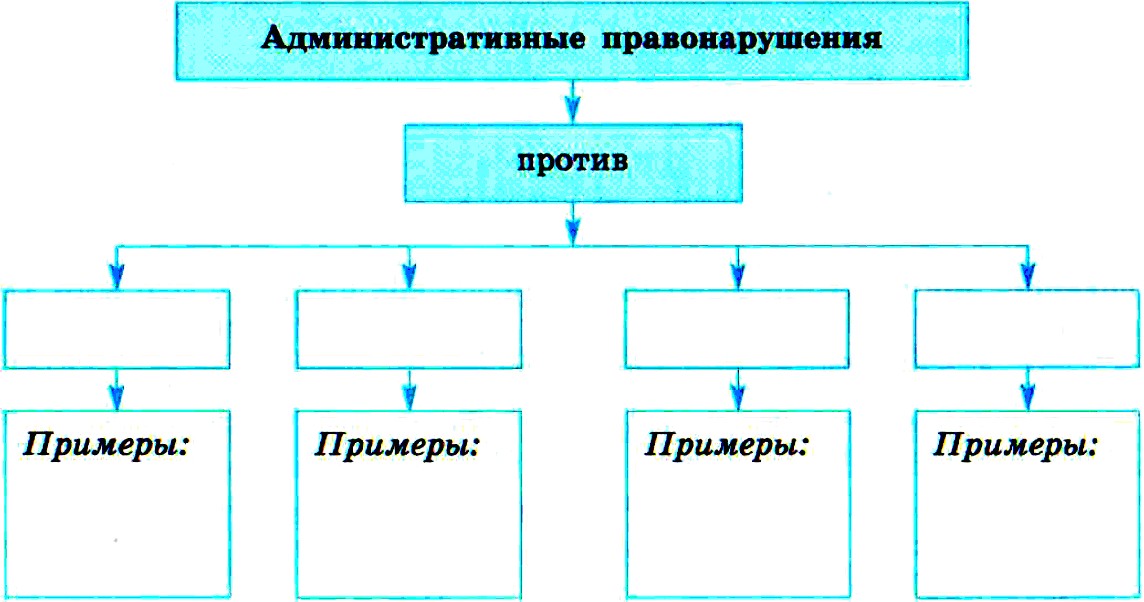 Соотнесите приведенные ниже примеры с административными правонарушениями (запишите номер примера в соответствующий столбец).Примеры:переход дороги в неположенном месте;нарушение правил предвыборной агитации;мелкое хулиганство;незаконная медицинская практика;самовольное занятие земельного участка;неисполнение распоряжений судебного пристава;нарушение правил пожарной безопасности;ведение археологических раскопок без разрешения;нарушение правил пользования жилым помещением;незаконное ношение государственных наград.Порядок выполнения:Прочитать условие задания;Определить норму, подлежащую применению в данной ситуации;Применить выбранную норму к данной ситуации, ответ записать в тетрадь для практических занятий.Критерии оценивания:Оценка «5» - задание выполнено верно, юридически грамотно оформлено решение;Оценка «4» - задание выполнено верно, однако допущены несущественные ошибки в оформлении решения;Оценка «3» - имеются ошибки в выполнении задания; Оценка «2» - задание не выполнено или выполнено неверно.Практическая работа №14.Тема: Определить критерии правового государства на примерах действующего законодательства РФЦель: закрепить знания о правовом государстве и его признакахКоличество часов: 2 часаОсваиваемые компетенции: ОК 1-7, ОК 9Оснащение: Протасов В.Н. Теория права и государства: учебное пособие для среднего профессионального образования / В.Н. Протасов. — М.: Издательство Юрайт, 2019, лекционная тетрадь, тетрадь для практических занятийСодержание заданий:Дать определение понятиям: правовое государство, антагонизм, конституционализм, нигилизм, правопорядок, имплементацияЗаполнить таблицу «Система «Сдержек и противовесов»»Письменно ответьте на вопрос:Всегда ли сильное государство – это благо для граждан? Подтвердите свой ответ конкретными историческими примерами.Заполнить сравнительную таблицу«Сходства и различия гражданского общества и правового государства»Порядок выполнения:Прочитать условие задания;Определить норму, подлежащую применению в данной ситуации;Применить выбранную норму к данной ситуации, ответ записать в тетрадь для практических занятий.Критерии оценивания:Оценка «5» - задание выполнено верно, юридически грамотно оформлено решение;Оценка «4» - задание выполнено верно, однако допущены несущественные ошибки в оформлении решения;Оценка «3» - имеются ошибки в выполнении задания; Оценка «2» - задание не выполнено или выполнено неверно.Практическая работа №15.Тема: Понятие правосознания. Понятие правовой культуры.Цель: закрепить знания о правосознании и его отличительных чертах, а также о правовой культуре и ее признакахКоличество часов: 2 часаОсваиваемые компетенции: ОК 1, ОК2, ОК3, ОК4, ОК5, ОК 6, ОК 7, ОК 9, ПК 1.1Оснащение: Протасов В.Н. Теория права и государства: учебное пособие для среднего профессионального образования / В.Н. Протасов. — М.: Издательство Юрайт, 2019, лекционная тетрадь, тетрадь для практических занятийСодержание заданий:1.Используя справочный и учебный материал, дайте определения следующих дефектов правового сознания:Правовой идеализм –  	Правовой нигилизм –  	Правовой релятивизм –  	Правовой субъективизм –  	Правовой инфантилизм –  	Одной из газет был проведен социологический опрос читателей. На вопрос «верите ли вы в торжество закона» читатели ответили так: да – 16% опрошенных; только в определенных ситуациях– 23%; нет – 61%. При этом из 16% ответивших удовлетворительно 6% безоговорочно верили в торжество законов, 10% – верили в торжество законов в том случае, если предпринимать необходимые меры. Те, кто отрицательно ответил на заданный вопрос, разделились следующим образом: 29% не верят, в силу слабого знания права и негативного жизненного опыта, 32% категорически отрицали торжество закона.Определите, можно ли по результатам данного опроса определить дефекты правосознания. Если да, то, какие именно. Ответ аргументируйте.В 1993 г. было проведено совместное русско-французское исследование правосознания школьников в возрасте от 11 до 18 лет. На один из тестовых вопросов «Что такое закон?» французские школьники ответили, что это «правило, которому нужно следовать», а русские – что это «правило, которое не нужно нарушать».Какие выводы о правосознания двух народов можно сделать на этом основании?Порядок выполнения:Прочитать условие задания;Определить норму, подлежащую применению в данной ситуации;Применить выбранную норму к данной ситуации, ответ записать в тетрадь для практических занятий.Критерии оценивания:Оценка «5» - задание выполнено верно, юридически грамотно оформлено решение;Оценка «4» - задание выполнено верно, однако допущены несущественные ошибки в оформлении решения;Оценка «3» - имеются ошибки в выполнении задания; Оценка «2» - задание не выполнено или выполнено неверно.Практическая работа №16.Тема: Понятие и признаки гражданского общества.Цель: закрепить знания о понятии и признаках гражданского обществаКоличество часов: 2 часаОсваиваемые компетенции: ОК 1-7, ОК 9Оснащение: Протасов В.Н. Теория права и государства: учебное пособие для среднего профессионального образования / В.Н. Протасов. — М.: Издательство Юрайт, 2019, лекционная тетрадь, тетрадь для практических занятийСодержание заданий:1. Заполните таблицуВыберите из предложенного списка:семья,союзы предпринимателей и фермеров,общества защиты прав потребителей,союзы деятелей культуры,кооперативы,детские организации,спортивные общества,рабочие профсоюзы,ассоциации банкиров,благотворительные фонды,религиозные объединения,общества культурных связей с зарубежными странами.2. В приведенном перечне выделите институты гражданского общества.Общество защиты прав потребителей.Министерство образования.Ассоциация педагогов «демократическая школа».Районный суд.Объединение жильцов микрорайона.Управление внутренних дел.Установи соответствие между основами гражданского общества и иллюстрирующими их примерами.Что является частью гражданского общества?государствосоюз предпринимателейСовет ФедерацииармияВерны ли следующие суждения о гражданском обществе?А) Гражданское общество — та часть общественной жизни, которая развивается самостоятельно, без непосредственного вмешательства государстваБ) Гражданское общество — это совокупность вне государственных общественных отношений и организаций, выражающих разнообразные интересы и потребности членов обществаА. Верно только А Б. Верно только БВ. Оба варианта верны Г. Оба варианта неверныЧто характерно для создания общественных организаций?Создаются для реализации интереса гражданДобровольная основаРавноправность входящих в нее членовВсе перечисленное7. Укажите правящий режим, при котором возможно нормальное существование гражданского общества.ТоталитаризмДемократияАвторитаризмВсе перечисленныеПорядок выполнения:Прочитать условие задания;Определить норму, подлежащую применению в данной ситуации;Применить выбранную норму к данной ситуации, ответ записать в тетрадь для практических занятий.Критерии оценивания:Оценка «5» - задание выполнено верно, юридически грамотно оформлено решение;Оценка «4» - задание выполнено верно, однако допущены несущественные ошибки в оформлении решения;Оценка «3» - имеются ошибки в выполнении задания; Оценка «2» - задание не выполнено или выполнено неверно.Министерство науки и высшего образования Российской Федерации Федеральное государственное бюджетное образовательное учреждение высшего образования«Российский экономический университет им. Г.В. Плеханова»Московский промышленно-экономический колледжПримерная тематика самостоятельной работы Самостоятельная работа №1Тема: Предмет, метод и система ТГПЦели: закрепить знания о предмете, методе и системе ТГПКоличество часов на выполнение работы: 4 часаСодержание задания: Подготовить доклады о теориях происхождения государства по заданию преподавателя; Составить таблицу признаков государственной власти; Составить таблицу с характеристиками форм правления (с примерами государств).Подготовить доклады о теориях происхождения государства по заданию преподавателя:Теория ПлатонаДревнеиндийская теорияДревнекитайская теорияТеологическая теорияПатриархальные и патерналистские концепции происхождения государстваПатерналистская теорияОрганические концепции происхождения государстваТеория О. КонтаТеория Г. СпенсераТеории других представителей органической школыТеория юридического позитивизмаЕстественно-правовые (договорные) концепции происхождения государстваТеория Г. ГроцияТеория Т. ГоббсаТеория Д. ЛоккаДоговорная теорияНасильственные концепции происхождения государстваТеория Е. ДюрингаТеория Л. ГумпловичаТеория К. КаутскогоТеория М.ОлсонаПсихологические концепции происхождения государстваТеория Н. М. КоркуноваТеория Л. И. ПетражицкогоМарксистская концепция происхождения государстваКритерии оценивания доклада:Оценка «отлично» выставляется студенту, если выполнены все требования к написанию и защите доклада: обозначена проблема и обоснована её актуальность, сделан краткий анализ различных точек зрения на рассматриваемую проблему, сформулированы выводы, тема раскрыта полностью, выдержан объём, соблюдены требования к внешнему оформлению, даны правильные ответы на дополнительные вопросы;Оценка «хорошо» выставляется студенту, если основные требования к докладу и его защите выполнены, но при этом допущены недочёты. В частности, имеются неточности в изложении материала; отсутствует логическая последовательность в суждениях; не выдержан объём доклада; имеются упущения в оформлении; на дополнительные вопросы при защите даны неполные ответы. Оценка	«удовлетворительно»	выставляется	студенту,	если	имеются	существенные отступления от требований. В частности, тема освещена лишь частично; допущены фактические ошибки в содержании доклада или при ответе на  дополнительные вопросы; во время защитыотсутствует вывод и т.п.;Оценка «неудовлетворительно» - выставляется студенту, если тема доклада не раскрыта, обнаруживается существенное непонимание проблемы.Составить таблицу признаков государственной власти: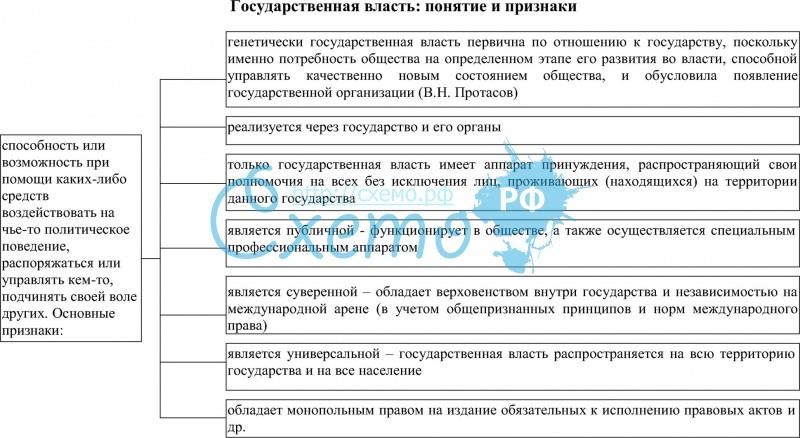 Критерии оценивания:Оценка «5» - таблица заполнена верно и полностью, самостоятельно приведены примеры стран;Оценка «4» - таблица заполнена верно и полностью, использованы примеры из лекционной тетради;Оценка «3» - таблица заполнена неверно или не полностью; Оценка «2» - задание не выполнено или выполнено неверно.Составить таблицу с характеристиками форм правления (с примерами государств).Критерии оценивания:Оценка «5» - таблица заполнена верно и полностью, самостоятельно приведены примеры стран;Оценка «4» - таблица заполнена верно и полностью, использованы примеры из лекционной тетради;Оценка «3» - таблица заполнена неверно или не полностью; Оценка «2» - задание не выполнено или выполнено неверно.Оснащение: Протасов В.Н. Теория права и государства: учебное пособие для среднего профессионального образования / В.Н. Протасов. — М.: Издательство Юрайт, 2019; Справочно- правовая система «Консультант+». Режим доступа http://www.consultant.ru/; Справочно-правовая система «Гарант». Режим доступа http://www.garant.ru/Самостоятельная работа №2Тема: Функции государства. Виды государственных органов. Формы и методы реализации функций государства.Цели: закрепить знания о функциях государства, о видах государственных органов, о формах и методах реализации функций государстваКоличество часов на выполнение работы: 6 часовСодержание задания: Составить таблицу факторов, влияющих на функции государства. Составить таблицу функций государства. Составить схему системы управления в современной России. Составить таблицу основных условий создания политических партий в РФ. Изучить Закон о политических партиях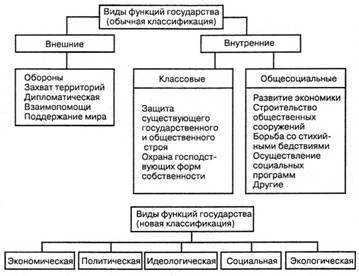 Критерии оценивания:Оценка «5» - таблица заполнена верно и полностью, самостоятельно приведены примеры;Оценка «4» - таблица заполнена верно и полностью, использованы примеры из лекционной тетради;Оценка «3» - таблица заполнена неверно или не полностью; Оценка «2» - задание не выполнено или выполнено неверно.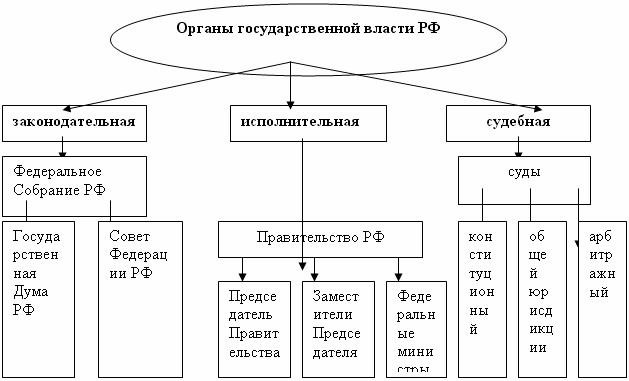 Критерии оценивания:Оценка «5» - таблица заполнена верно и полностью, самостоятельно приведены примеры;Оценка «4» - таблица заполнена верно и полностью, использованы примеры из лекционной тетради;Оценка «3» - таблица заполнена неверно или не полностью; Оценка «2» - задание не выполнено или выполнено неверно.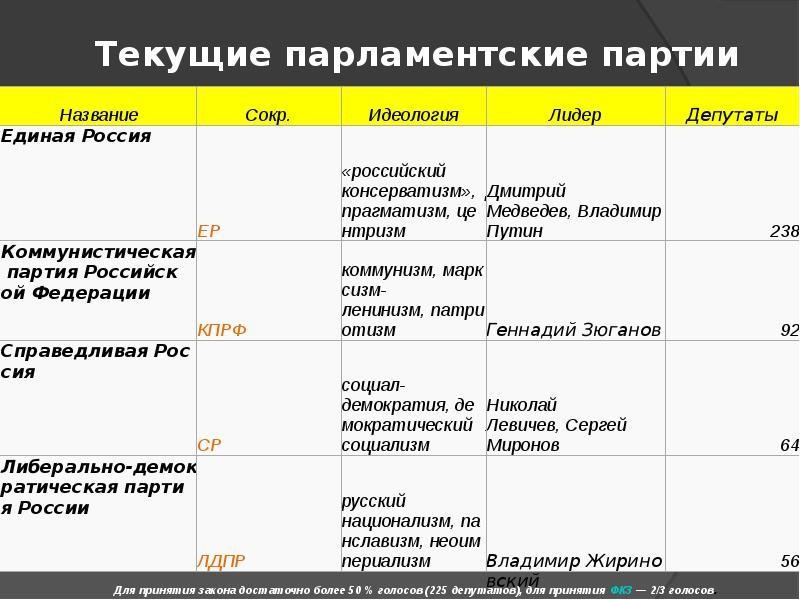 Критерии оценивания:Оценка «5» - таблица заполнена верно и полностью, самостоятельно приведены примеры;Оценка «4» - таблица заполнена верно и полностью, использованы примеры из лекционной тетради;Оценка «3» - таблица заполнена неверно или не полностью; Оценка «2» - задание не выполнено или выполнено неверно.Оснащение: Протасов В.Н. Теория права и государства: учебное пособие для среднего профессионального образования / В.Н. Протасов. — М.: Издательство Юрайт, 2019; Справочно- правовая система «Консультант+». Режим доступа http://www.consultant.ru/; Справочно-правовая система «Гарант». Режим доступа http://www.garant.ru/Самостоятельная работа №3Тема: Теологические и естественно-правовые теории происхождения права. Сущность и функции права.Цели: закрепить знания о теологических и естественно-правовых теориях происхождения права, сущности и функциях праваКоличество часов на выполнение работы: 6 часовСодержание задания: Составить таблицу регуляторов общественных отношений и их признаков. Составить схему способов изложения норм права в статьях нпа. Составить таблицу отличий закона от иных нормативных актов. Составить таблицу порядка принятия законов в стране по заданию преподавателя. Составить таблицу видов правоотношений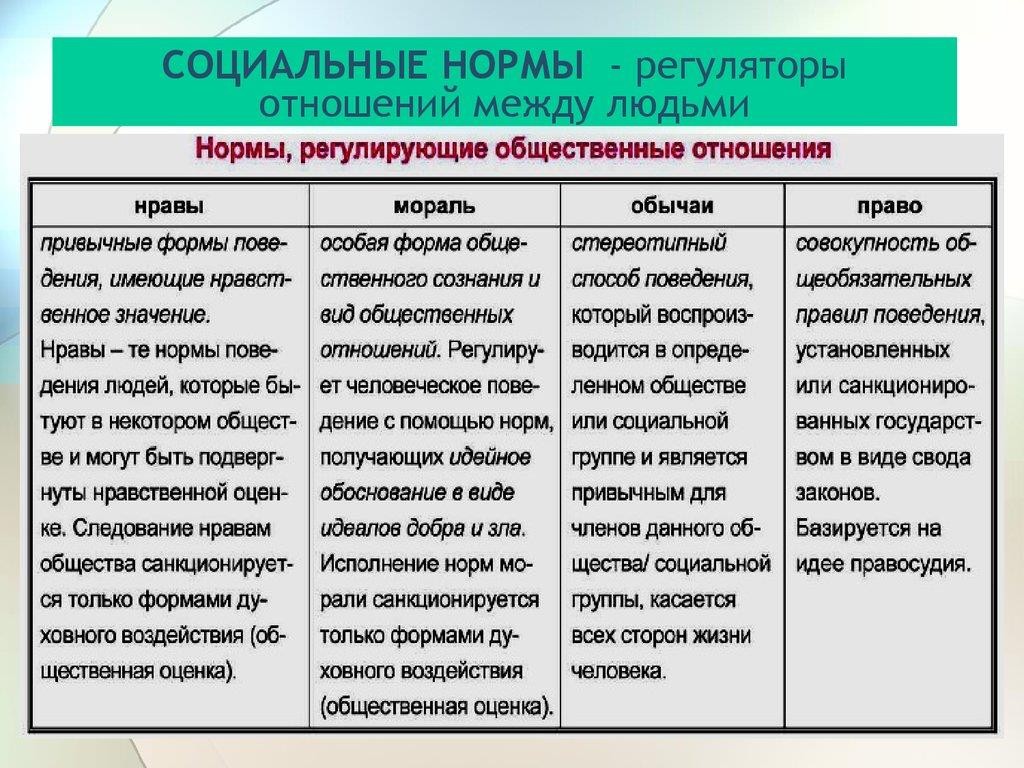 Обоснуйте свое отношение к проблемным вопросам изучаемой темы.Приведите примеры регулирования правом общественных отношений?Перечислите признаки нормативных и ненормативных регуляторов?Есть ли практическая необходимость в технико-юридических нормах?Охарактеризуйте соотношение социальных и технико-юридических норм?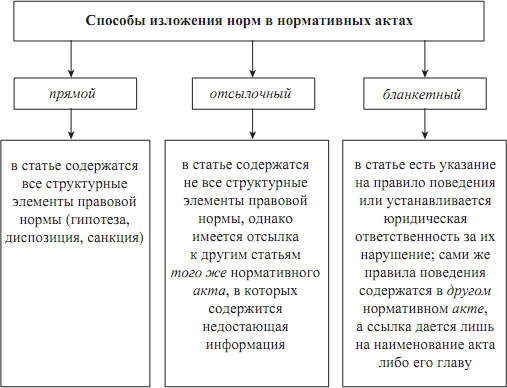 Составить таблицу отличий закона от иных нормативных актов по критериям, заданным преподавателем.Установите иерархию нормативных правовых актов Российской Федерации. Акты министерств и ведомствЛокальные акты Конституция РоссииАкты Правительства РоссииФедеральный конституционный закон Акты органов местного самоуправления Акты Президента РоссииФедеральный законОснащение: Протасов В.Н. Теория права и государства: учебное пособие для среднего профессионального образования / В.Н. Протасов. — М.: Издательство Юрайт, 2019; Справочно- правовая система «Консультант+». Режим доступа http://www.consultant.ru/; Справочно-правовая система «Гарант». Режим доступа http://www.garant.ru/Критерии оценки:Оценка «5» ставится, если учащийся:полностью освоил учебный материал;умеет изложить его своими словами;самостоятельно подтверждает ответ конкретными примерами;правильно и обстоятельно отвечает на дополнительные вопросы преподавателя.Оценка «4» ставится, если учащийся:в основном усвоил учебный материал, допускает незначительные ошибки при его изложении своими словами;подтверждает ответ конкретными примерами;правильно отвечает на дополнительные вопросы преподавателя.Оценка «3» ставится, если учащийся:не усвоил существенную часть учебного материала;допускает значительные ошибки при его изложении своими словами;затрудняется подтвердить ответ конкретными примерами;слабо отвечает на дополнительные вопросы.Оценка «2» ставится, если учащийся:почти не усвоил учебный материал;не может изложить его своими словами;не может подтвердить ответ конкретными примерами;не отвечает на большую часть дополнительных вопросов преподавателя.Самостоятельная работа №4Тема: Понятие реализации права. Правоприменение, как форма реализации права.Цели: закрепить знания о реализации права, правоприменении, как форме реализации праваКоличество часов на выполнение работы: 4 часаСодержание задания: Составить схему видов толкований норм права. Составить схему видов систематизации нормативных актовСоставить схему видов толкований норм права и добавить свои примеры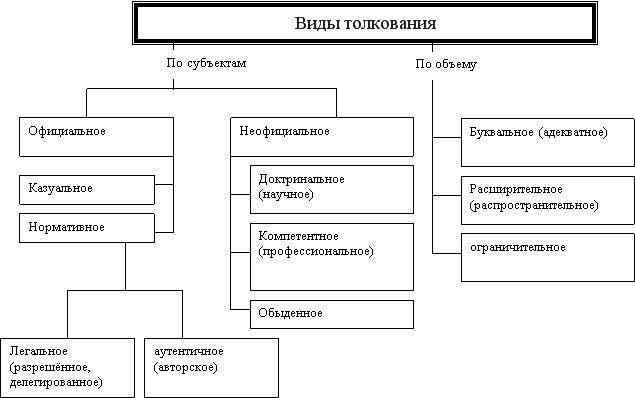 Составить схему видов систематизации нормативных актов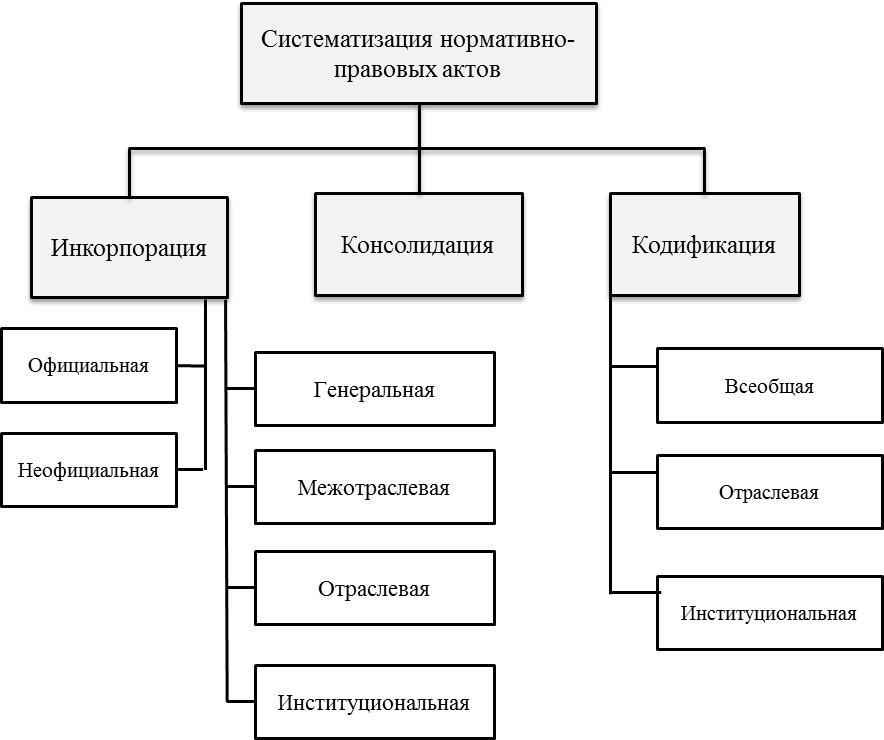 Определите, какие формы реализации норм права содержатся в тексте приведенных ниже статей законов:а) ч. 1 ст. 32 Конституции РФ:«Граждане РФ имеют право участвовать в управлении делами государства как непосредственно, так и через своих представителей».б) ст. 58 Конституции РФ:«Каждый обязан сохранять природу и окружающую среду, бережно относиться к природным богатствам».в) ст. 282 Трудового кодекса РФ:«Не допускается работа по совместительству лиц в возрасте до восемнадцати лет, на тяжелых работах, работах с вредными и (или) опасными условиями труда, если основная работа связана с такими же условиями, а также в других случаях, установленных федеральными законами».г) ч. 1 ст. 125 Семейного кодекса РФ:«Усыновление производится судом по заявлению лиц (лица), желающих усыновить ребенка. Рассмотрение дел об установлении усыновления ребенка производится судом в порядке особого производства по правилам, предусмотренным гражданским процессуальным законодательством.Дела об установлении усыновления детей рассматриваются судом с обязательным участием самих усыновителей, органов опеки и попечительства, а также прокурора».3. Определите, к каким формам реализации правовых норм относятся: а) правомерное применение работником милиции табельного оружия;б) вынесение следователем постановления о возбуждении уголовного дела;в) административное задержание правонарушителя и доставление его в РОВД; г) установка дорожного знака.Оснащение: Протасов В.Н. Теория права и государства: учебное пособие для среднего профессионального образования / В.Н. Протасов. — М.: Издательство Юрайт, 2019; Справочно- правовая система «Консультант+». Режим доступа http://www.consultant.ru/; Справочно-правовая система «Гарант». Режим доступа http://www.garant.ru/Вопросы для повторения:Сформулируйте понятие и охарактеризуйте формы реализации права?Применение права как особая его форма. Расскажите о стадиях применения права?Понятие и способы толкования права, охарактеризуйте субъекты и виды толкования?Что такое пробелы в праве?Расскажите о применении права по аналогии?Критерии оценки:Оценка «5» ставится, если учащийся:полностью освоил учебный материал;умеет изложить его своими словами;самостоятельно подтверждает ответ конкретными примерами;правильно и обстоятельно отвечает на дополнительные вопросы преподавателя.Оценка «4» ставится, если учащийся:в основном усвоил учебный материал, допускает незначительные ошибки при его изложении своими словами;подтверждает ответ конкретными примерами;правильно отвечает на дополнительные вопросы преподавателя.Оценка «3» ставится, если учащийся:не усвоил существенную часть учебного материала;допускает значительные ошибки при его изложении своими словами;затрудняется подтвердить ответ конкретными примерами;слабо отвечает на дополнительные вопросы.Оценка «2» ставится, если учащийся:почти не усвоил учебный материал;не может изложить его своими словами;не может подтвердить ответ конкретными примерами;не отвечает на большую часть дополнительных вопросов преподавателя.Самостоятельная работа №5Тема: Правомерное поведение. Правонарушение: понятие и виды. Виды юридической ответственности.Цели: закрепить знания о правомерном поведении и правонарушении (его понятии и видах), о видах юридической ответственностиКоличество часов на выполнение работы: 3 часаСодержание задания: Составить таблицу видов юридической ответственности и их характерных признаков. Подготовить доклады о правовом нигилизме и правовой культуре1. Составить таблицу видов юридической ответственности и их характерных признаков. Критерии сравнения:Вид правонарушенияСанкцииОрганы, привлекающие к ответственности2. Решить тестовые задания... поведение — это осознанное поведение, соответствующее предписаниям правовых норм, удовлетворяющее общественные, государственные и личные интересы.Правом оцениваются как допустимое или недопустимое поведениевиновные и невиновные правонарушениягражданско-правовые деликты и административные проступкиправомерное поведение и правонарушенияюридические акты и юридические поступки... поведение — необходимое, желательное или допускаемое государством, соответствующее нормам права.... правомерное поведение характеризуется пассивным соблюдением правовых норм и основано на приспособлении индивида к любым требованиям государства, мнению и поведению большинства членов общества.Маргинальное поведениепассивное соблюдение требований права, приспособление к любым требованиям государства, мнению и поведению большинства членов обществасоблюдение правовых норм в силу осознания их справедливости и необходимостиследование праву индивида с неустойчивым правосознанием, на грани совершения противоправных действий, только из-за боязни наказаниянеправомерные деяния лица из-за его несогласия с жесткостью правовых требований... правомерное поведение основано на состоянии правосознания индивида, готового к совершению правонарушений, но опасающегося наказания.Конформистское правомерное поведение выражается вдействиях, граничащих с правонарушениемпассивном приспособлении к правовым предписаниям, поведению окружающихстрогом законопослушании, основанном на понимании справедливости и необходимости правовых требованийпривычном соблюдении норм права без раздумийПоследовательность видов правомерного поведения по мере возрастания их значения для прогрессивного развития обществаа. социально-активноеb. маргинальноес. конформистскоеПоследовательность видов правомерного поведения по мере возрастания в них мотива опасения возможной ответственности за неподчинение законуа. конформистскоеb. социально-активное с. маргинальноеПризнаки ... правомерного поведения: строгое соблюдение юридических норм, стремление к полному использованию субъективных прав, инициативность личности в укреплении правопорядка.Соответствие видов правомерного поведения и их мотивовОдин из видов правомерного поведения юристы называют ненадежнымсоциально-активноеконформистское с. маргинальноеd. пассивноеПравомерное поведение, при котором субъект права подчиняется закону в силу подражания окружающим называетсяа. конформистскоеb. активноес. политическоеd. желательноеПравомерное поведение характеризуетсясоциальной активностьюправовым нигилизмомс. нарушением правовых предписанийОсновные стимулы правомерного поведения а. поощрениеb. нормированиес. наказание или взыскание14	представляет собой противоправное наносящее вред обществу деяние деликтоспособного лицаили лиц, влекущее за собой юридическую ответственность.Правонарушения — это противоправные а. мыслиb. чувства с. деянияПравонарушениями можно признать деяний, которые право а. запрещаетb. рекомендует с. допускаетd. не регулируетe. не может регулироватьСоответствие разновидностям деянийСоответствие признакам правонарушения3. Подготовить доклады о правовом нигилизме и правовой культуреПримерная тематика докладовПроблемы проведения работы по правовому воспитанию.Цели и задачи правового воспитания.Правовое воспитание несовершеннолетних.Разделение властей как необходимое условие правового государства.Верховенство справедливого закона как необходимое условие правового государства.Идеальное государство.Проблемы правового воспитания и правовой культуры.Понятие правовой культуры.Функции и структура правовой культуры.Правовой нигилизм и правовой идеализм.Критерии оценивания доклада:Оценка «отлично» выставляется студенту, если выполнены все требования к написанию и защите доклада: обозначена проблема и обоснована её актуальность, сделан краткий анализ различных точек зрения на рассматриваемую проблему, сформулированы выводы, тема раскрыта полностью, выдержан объём, соблюдены требования к внешнему оформлению, даны правильные ответы на дополнительные вопросы;Оценка «хорошо» выставляется студенту, если основные требования к докладу и его защите выполнены, но при этом допущены недочёты. В частности, имеются неточности в изложении материала; отсутствует логическая последовательность в суждениях; не выдержан объём доклада; имеются упущения в оформлении; на дополнительные вопросы при защите даны неполные ответы. Оценка	«удовлетворительно»	выставляется	студенту,	если	имеются	существенные отступления от требований. В частности, тема освещена лишь частично; допущены фактические ошибки в содержании доклада или при ответе на  дополнительные вопросы; во время защитыотсутствует вывод и т.п.;Оценка «неудовлетворительно» - выставляется студенту, если тема доклада не раскрыта, обнаруживается существенное непонимание проблемы.Оснащение: Протасов В.Н. Теория права и государства: учебное пособие для среднего профессионального образования / В.Н. Протасов. — М.: Издательство Юрайт, 2019; Справочно- правовая система «Консультант+». Режим доступа http://www.consultant.ru/; Справочно-правовая система «Гарант». Режим доступа http://www.garant.ru/Критерии оценки практического занятия:Оценка «5» ставится, если учащийся:полностью освоил учебный материал;умеет изложить его своими словами;самостоятельно подтверждает ответ конкретными примерами;правильно и обстоятельно отвечает на дополнительные вопросы преподавателя.Оценка «4» ставится, если учащийся:в основном усвоил учебный материал, допускает незначительные ошибки при его изложении своими словами;подтверждает ответ конкретными примерами;правильно отвечает на дополнительные вопросы преподавателя.Оценка «3» ставится, если учащийся:не усвоил существенную часть учебного материала;допускает значительные ошибки при его изложении своими словами;затрудняется подтвердить ответ конкретными примерами;слабо отвечает на дополнительные вопросы.Оценка «2» ставится, если учащийся:почти не усвоил учебный материал;не может изложить его своими словами;не может подтвердить ответ конкретными примерами;не отвечает на большую часть дополнительных вопросов преподавателя.КОНТРОЛЬНО-ОЦЕНОЧНЫЕ МАТЕРИАЛЫ ДЛЯ ИТОГОВОЙ АТТЕСТАЦИИ ПО УЧЕБНОЙ ДИСЦИПЛИНЕПредмет, метод и система теории государства и права.Место теории государства и права в системе юридических наук.Теории о происхождении и сущности государства.Понятие, признаки и сущность государства.Типология государств.Функции государства. Классификации функций государства.Форма государства: общая характеристика.Форма правления.Форма государственного-территориального устройства.Государственно-правовой (политический) режим.Механизм государства.Государственный аппарат: понятие, структура, общая характеристика основных элементов.Политическая система общества. Место государства в политической системе общества.Органы государственной власти и их классификация в РФ. Теория разделения властей.Правовое государство и его основные характеристики.Гражданское общество и социальное государство.Право: понятие, сущность и функции. Право в современном понимании.Право в системе социальных норм.Теории о происхождении и сущности права.Источники (формы) права. Характеристика основных источников права в РФ.Правотворчество и законотворчество.Законодательный процесс.Типы права. Правовые системы современности.Романо-германская правовая семья: общая характеристика.Англосаксонская правовая семья: общая характеристика.Система права и система законодательства. Виды систематизации нормативных актов.Норма права: понятие, признаки и виды.Структура нормы права: понятия и характеристика элементов структуры.Реализация права и механизм правового регулирования.Правоприменение, как форма реализации права.Толкование права. Виды толкования.Действие нормативных правовых актов во времени, пространстве, по кругу лиц.Правоотношения: понятие и виды.Структура правоотношения, юридические факты.Правомерное поведение и правонарушение.Состав правонарушения: понятие и характеристика элементов.Правонарушение: понятие, признаки. Объект и субъект правонарушения.Правонарушение: понятие, признаки. Объективная и субъективная сторона правонарушения.Юридическая ответственность: понятие, принципы, основания и виды.Общая характеристика дисциплинарной ответственности.Общая характеристика гражданско-правовой ответственности.Общая характеристика административной ответственности.Общая характеристика уголовной ответственностиПравосознание и правовая культура.Законность и правопорядок.Критерии оценки устных ответов студентов на экзамене:Оценка «отлично» (5 баллов) ставится студенту за правильный, полный и глубокий ответ на вопрос. Ответ студента на вопрос должен быть полным и развернутым, ни в коем случае не зачитываться дословно, содержать четкие формулировки всех определений, касающихся указанного вопроса, подтверждаться фактическими примерами. Такой ответ должен продемонстрировать знание студентом материала лекций, базового учебника и дополнительной литературы. Оценка«отлично» выставляется только при полных ответах на все основные и дополнительные вопросы.Оценка «хорошо» (4 балла) ставится студенту за правильный и полный ответ на вопрос. Ответ студента на вопрос должен быть полным, ни в коем случае не зачитываться дословно, содержать четкие формулировки всех определений, непосредственно касающихся указанного вопроса, подтверждаться фактическими примерами. Такой ответ должен продемонстрировать знание студентом материала лекций и базового учебника. Оценка «хорошо» (4балла) выставляется только при правильных и полных ответах на все основные вопросы. Допускается неполный ответ по одному из дополнительных вопросов.Оценка «удовлетворительно» (3 балла) ставится студенту за правильный, но не полный ответ на вопрос преподавателя или билета. Ответ студента на вопрос может быть не полным, содержать нечеткие формулировки определений, прямо касающихся указанного вопроса, неуверенно подтверждаться фактическими примерами. Он ни в коем случае не должен зачитываться дословно. Такой ответ демонстрирует знание студентом только материала лекций. Оценка«удовлетворительно» (3 балла) выставляется только при правильных, но неполных, частичных ответах на все основные вопросы. Допускается неправильный ответ по одному из дополнительных вопросов.Оценка «неудовлетворительно» (0 баллов) ставится студенту за неправильный ответ на вопрос преподавателя или билета либо его отсутствие. Ответ студента на вопрос, в этом случае, содержит неправильные формулировки основных определений, прямо относящихся к вопросу, или студент вообще не может их дать, как и подтвердить свой ответ фактическими примерами. Такой ответ демонстрирует незнание студентом материала лекций, базового учебника и дополнительной литературыИНФОРМАЦИОННОЕ ОБЕСПЕЧЕНИЕ ОБУЧЕНИЯ№Контролируемые разделы, темы, модули1Формируемые компетенцииОценочные средстваОценочные средстваОценочные средства№Контролируемые разделы, темы, модули1Формируемые компетенцииКоличество тестовых заданийДругие оценочные средстваДругие оценочные средства№Контролируемые разделы, темы, модули1Формируемые компетенцииКоличество тестовых заданийВидКоличество1Тема 1.1.Предмет, метод и система ТГП.ОК 1-7, 924Практические работы Устный опрос Тестирование224242Тема 2.1. Функции государства. Виды государственных органов. Формы и методы реализации функцийгосударства.ОК 1-7, 946Практические работы Устный опрос Тестирование222463Тема 3.1.Теологические и естественно- правовые теории происхождения права. Сущность ифункции права.ОК 1-7, 950Практические работы Устный опрос Тестирование56504Тема 4.1 Понятие реализации права. Правоприменение, как формареализации права.ОК 1-7, 9------Практические работы25Тема 5.1. Правомерное поведение.Правонарушение: понятие и виды. Виды юридическойответственности.ОК 1-7, 916Практические работы Устный опрос Тестирование51116Всего:1363215Элемент учебной дисциплиныТекущий контрольТекущий контрольПромежуточная аттестацияПромежуточная аттестацияЭлемент учебной дисциплиныФорма контроляПроверяемые У, З, ОКФорма контроляПроверяемые У, З, ОКРаздел 1. Теория государстваРаздел 1. Теория государстваРаздел 1. Теория государстваРаздел 1. Теория государстваРаздел 1. Теория государстваТема 1.1Предмет, метод и система ТГП.Практическое занятие №1. Разобрать функции теории государства и праваПрактическое занятие №2. Рассмотреть теории о происхождении и сущности государстваУ1, 2, 3З 1-6ОК 1-7, ОК 9ЭкзаменУ1, 2, 3З 1-8ОК 1-7, ОК 9Раздел 2. Функции государстваРаздел 2. Функции государстваРаздел 2. Функции государстваРаздел 2. Функции государстваРаздел 2. Функции государстваТема 2.1Функции государства. Виды государственных органов.Формы и методы реализации функций государства.Практическое занятие №3. Разобрать функции государства на примере РФ. Формы и методы реализации функций государстваПрактическое занятие №4. Разобрать принципы функционирования государственного аппаратаУ1, 2, 3З 1,2ОК 1-7, ОК 9ЭкзаменУ1, 2, 3З 1,2ОК 1-7, ОК 9Раздел 3. Теория праваРаздел 3. Теория праваРаздел 3. Теория праваРаздел 3. Теория праваРаздел 3. Теория праваТема 3.1 Теологические и естественно-правовые теории происхождения права.Сущность и функции права.Практическое занятие №5. Отграничить правовой обычай от судебного прецедента.Практическое занятие №6. Соотнести норму права и статьи нормативно-правового акта.Практическое занятие №7. Разобрать стадии обсуждения законопроектаПрактическое занятие №8. Рассмотреть правотворчество в странах действия различных правовых системПрактическое занятие №9. Юридический факт: понятие и видыУ1, 2, 3З 1,2,3,6ОК 1-7, ОК 9ЭкзаменУ1, 2, 3З 1,2,3,6ОК 1-7, ОК 9Раздел 4. Реализация праваРаздел 4. Реализация праваРаздел 4. Реализация праваРаздел 4. Реализация праваРаздел 4. Реализация праваТема 4.1Понятие реализации права.Правоприменение, как форма реализации права.Практическое занятие №10. Разобрать примеры коллизий в правеПрактическое занятие №11. Разобрать понятие систематизации праваУ1, 2, 3З 1,2,3,4ОК 1-7, ОК 9ЭкзаменУ1, 2, 3З 1,2,3,4ОК 1-7, ОК 9Раздел 5. Личность и государствоРаздел 5. Личность и государствоРаздел 5. Личность и государствоРаздел 5. Личность и государствоРаздел 5. Личность и государствоТема 5.1.Правомерное поведение.Правонарушение: понятие и виды. Виды юридической ответственности.Практическое занятие №12. Классифицировать виды юридической ответственностиПрактическое занятие №13. Разобрать юридический состав правонарушенийПрактическое занятие №14. Определитькритерии правового государства на примерах действующего законодательства РФПрактическое занятие №15. Понятие правосознания. Понятие правовой культуры.Практическое занятие №16. Понятие и признаки гражданского общества.У1, 2, 3З 1-6ОК 1-7, ОК 9ЭкзаменУ1, 2, 3З 1-6ОК 1-7, ОК 91 – b12 - b2 – a13 - d3 – a14 - c4 – c15 - a5 – b16 - b6 – a17 - d7 – a18 - c8 – b19 - b9 - d20 - d10 - c21 - a11 - d22 - bПроцентрезультативностиКачественная оценка индивидуальных образовательных достиженийКачественная оценка индивидуальных образовательных достижений(правильныхответов)балл (отметка)вербальный аналог21 -22 правильных ответа5отличноОт 15 до 204хорошоОт 9 до 143удовлетворительноМенее 9 правильных ответов2неудовлетворительноПроцентрезультативности (правильных ответов)Качественная оценка индивидуальных образовательных достиженийКачественная оценка индивидуальных образовательных достиженийПроцентрезультативности (правильных ответов)балл (отметка)вербальный аналог8 правильных ответа5отличноОт 6 до 74хорошоОт 4 до 53удовлетворительноМенее 4 правильных ответов2неудовлетворительноПроцентрезультативности (правильных ответов)Качественная оценка индивидуальныхобразовательных достиженийКачественная оценка индивидуальныхобразовательных достиженийПроцентрезультативности (правильных ответов)балл (отметка)вербальный аналогОт 38 до 35 правильных ответа5отличноОт 34 до 244хорошоОт 23 до 133удовлетворительноМенее 13 правильных ответов2неудовлетворительно1-г11-в21-б31-а41-б2-б12-г22-в32-г42-в3-в13-б23-в33-в43-а4-б14-б24-б34-г44-г5-б15-б25-в35-в45-в6-в16-в26-б36-б46-б7-б17-б27-а37-г47-в8-б18-б28-а38-б48-а9-в19-г29-б39-в49-а10-б20-а30-в40-а50-гПроцентКачественная оценка индивидуальныхКачественная оценка индивидуальныхрезультативностиобразовательных достиженийобразовательных достижений(правильныхбалл (отметка)вербальный аналогответов)От 50 до 45 правильных ответа5отличноОт 44 до 344хорошоОт 33 до 233удовлетворительноМенее 23 правильных ответов2неудовлетворительноПроцентрезультативности (правильныхответов)Качественная оценка индивидуальных образовательных достиженийКачественная оценка индивидуальных образовательных достиженийПроцентрезультативности (правильныхответов)балл (отметка)вербальный аналогОт 10 до 11 правильных ответа5отличноОт 8 до 94хорошоОт 6 до 73удовлетворительноМенее 6 правильных ответов2неудовлетворительно1 – b12 - b2 – a13 - d3 – a14 - c4 – c15 - a5 – b16 - b6 – a17 - d7 – a18 - c8 – b19 - b9 - d20 - d10 - c21 - a11 - d22 - bПроцентКачественная оценка индивидуальныхКачественная оценка индивидуальныхрезультативностиобразовательных достиженийобразовательных достижений(правильныхбалл (отметка)вербальный аналогответов)21 -22 правильных ответа5отличноОт 15 до 204хорошоОт 9 до 143удовлетворительноМенее 9 правильных ответов2неудовлетворительноТеории происхождениягосударстваПредставители теорииСильные стороныСлабые стороныПатриархальнаяПлатон, Аристотель, ФильмерОтражает одну из сторон общественной жизни – реально существующую в период родового строя- концентрацию власти в руках старейшин и вождейПатриархальная семья появляется вместе с государством как результат разложения родового строя.Государство и семья выполняет в обществе различные функции.ДоговорнаяПсихологическаяТеория насилияИнцестнаяДиффузнаяКлассоваяТеории происхождениягосударстваПредставители теорииСильные стороныСлабые стороныПатриархальнаяПлатон, Аристотель, ФильмерОтражает одну из сторон общественной жизни – реально существующую в период родового строя- концентрацию власти в руках старейшин и вождейПатриархальная семья появляется вместе с государством как результат разложения родового строя.Государство и семья выполняет в обществе различные функции.ТеологическаяПсихологическаяИрригационнаяРасоваяОрганическаяСпортивнаяПроцентКачественная оценка индивидуальныхКачественная оценка индивидуальныхрезультативностиобразовательных достиженийобразовательных достижений(правильныхбалл (отметка)вербальный аналогответов)8 правильных ответа5отличноОт 6 до 74хорошоОт 4 до 53удовлетворительноМенее 4 правильных ответов2неудовлетворительноПроцентКачественная оценка индивидуальныхКачественная оценка индивидуальныхрезультативностиобразовательных достиженийобразовательных достижений(правильныхбалл (отметка)вербальный аналогответов)От 38 до 35 правильных ответа5отличноОт 34 до 244хорошоОт 23 до 133удовлетворительноМенее 13 правильных ответов2неудовлетворительноПравовые семьиПризнакиОснован на правилах применения шариата к новым жизненнымситуациямВыраженный классовый характерВозникла в результате заимствования римскогоправаРассмотрение в качестве источников права громадного количества судебных решений, являющихся образцом дляпоследующих делСформирована на основе марксистской теорииЯвляется наиболее распространенной в миреОсновным источником является священная книгаВ качестве основного источника права выступает нормативно-правовой актЯвляется наиболее древней семьеГосподство публичного права над частнымСудьи не обязаны следовать ранее принятому решениюОтличается архаичностью многих правовых институтовСоздана как продукт божественной волиСтрогая отраслевая классификацияНормы носят казуистический (индивидуальный) характерЧеткое деление права на частное и публичноеОтрицание возможности суда выступать в роли создателяправовых нормУстойчивая иерархия источников праваОтсутствие отраслевого законодательстваПриоритетное значение отдается процессуальным нормамОсновной формой систематизации законодательства выступаеткодификацияАвтономия судебной власти1)обсуждение законопроекта в парламенте4)законодательная инициатива2)законотворческий процесс5)парламентские слушания3)отклонение законопроектаДЕЙСТВИЯ, НАПРАВЛЕННЫЕ НА СОЗДАНИЕЗАКОНАСТАДИИ ЗАКОНОТВОРЧЕСКОГОПРОЦЕССАобращение в органы представительной государ- ственной власти с предложениями по совершенствова- нию законодательстваБ) возбуждение перед законодательной инстанцией во- проса об изменении законазаслушивание доклада о внесенном законопроекте Г) чтения по законопроекту на заседании палат пред- ставительного органаД) внесение в законодательную инстанцию готового за- конопроектазаконодательная инициативаобсуждение законопроекта1) обязательное значение2)	правотворческая	деятель-ность3) гражданское общество4) компетентный5) государственный аппарат6) правило7) парламент8) законодательство9) внешние формы1-г11-в21-б31-а41-б2-б12-г22-в32-г42-в3-в13-б23-в33-в43-а4-б14-б24-б34-г44-г5-б15-б25-в35-в45-в6-в16-в26-б36-б46-б7-б17-б27-а37-г47-в8-б18-б28-а38-б48-а9-в19-г29-б39-в49-а10-б20-а30-в40-а50-гПроцентКачественная оценка индивидуальныхКачественная оценка индивидуальныхрезультативностиобразовательных достиженийобразовательных достижений(правильныхбалл (отметка)вербальный аналогответов)От 50 до 45 правильных ответа5отличноОт 44 до 344хорошоОт 33 до 233удовлетворительноМенее 23 правильных ответов2неудовлетворительноНазвание отрасли праваПредмет правового регулированияМетод правового регулированияКонституционное правоФинансовое правоГражданское правоСемейное правоТрудовое правоАдминистративное правоУголовное правоГражданско- процессуальное правоУголовно-процессуальное правоПроцентКачественная оценка индивидуальныхКачественная оценка индивидуальныхрезультативностиобразовательных достиженийобразовательных достижений(правильныхбалл (отметка)вербальный аналогответов)От 10 до 11 правильных ответа5отличноОт 8 до 94хорошоОт 6 до 73удовлетворительноМенее 6 правильных ответов2неудовлетворительноЭлементсоставаХарактеристикаОбязательные признаки(если выделяются)Факультативные признаки(если выделяются)Ветви властизаконодательнаяисполнительнаясудебнаяЗаконодательнаяИсполнительнаяСудебная№сходстваразличия1.2.3.Сферы общественной жизниОбщественные объединения, действующие в этих сферахЭкономическаяСоциальнаяДуховнаяПримерыОсновы1. Гарантированные гражданские права и свободы;А) Экономическая;2. Свободный доступ к информацииБ) Социальная;3. Многочисленный средний класс;В) Нормативная;4. Возможность обладания частной собственностью.Г) КультурнаяТип управленияВысший орган властиПримеры странМонархия:Абсолютная;Монарх.ОАЭ, Оман, Катар.Ограниченная;Сословно-представительная;Монарх при органах власти из представителейПольша во времена Речь Посполитая.отдельных сословий.Конституционная монархия.Конституционная монархия:Дуалистическая;Монарх, авыборный орган имеет ограниченные полномочия.Иордания, Марокко.Парламентская.Выборный орган, а монарх имеет ограниченные полномочия.Великобритания, Япония, Дания.Республика:Президентская;Президент, а парламент ограничен законодательной деятельностью.СоединенныеШтаты АмерикиПарламентская;Парламент. Президент имеет ограниченный круг полномочий.Израиль, Греция, Германия.Смешанная;Президент и парламент.Россия, Украина, Франция.Директория.Коллегия небольшой группы лицШвейцария.Гибридная:Монархия с республиканскими элементами;Первое лицо избирается на определённый срок из правителей союзного объединения.ОАЭ, Малайзия.Республика с монархическими элементами;Президент с пожизненным сроком правления.КНДР, Казахстан.Теократия.Религиозная организация.ИранУголовнаяАдминистративнаяМатериальнаяДисциплинарнаяГражданско- правоваяПреступлен иеАдминистративный проступокМатериальный ущерб, причиненный работникомпредприятию или наоборотНарушение трудовой,учебной, воинской и служебнойдисциплиныПричинение имущественного вреда, нарушение договора и т. п.Лишение свободы,исправитель ные работыШтраф, лишениеспециального права, конфискация и т.д.ШтрафПредупреждение, выговор, строгий выговор,увольнениеПолное возмещениеубытков, штрафСудАдминистративные комиссии, суды,органы внутреннихАдминистрация предприятияУполномоченное лицоСуд,административны й органдел, таможенныеорганы и т. д.ОбычноеСоциально-активноеКонформистскоеМаргинальноеа. Моральные страданияb. Приспособление с. Боязнь наказанияd. Привычкае. Убежденность в полезности норм права X- Материальные потребностиПротивоправныеПравомерныеЮридически безразличныеОбъективно-противоправныеа. Дружбаb. Трудс. Правоспособностьd. Невиновность е. Проступкиf. Правоспособностьg. Правовая системаПротивоправностьВредоносностьДеяниеДеликтоспособностьАморальностьКонформизм нарушителяБездействиеНаказаниеНесоблюдениеСоциальная активностьУщербОсновные источникиОсновные источники1.Протасов В.Н. Теория права и государства: учебное пособие для среднего профессионального образования / В.Н. Протасов. — М.: Издательство Юрайт, 2020. -192 с. — (Профессиональное образование). - URL: http://biblio-online.ru/bcode/4575152.Гавриков В.П. Теория государства и права: учебник и практикум для среднего профессионального образования / В.П. Гавриков. — М.: Издательство Юрайт, 2020. - 454 с. — (Профессиональное образование). - URL: http://biblio-online.ru/bcode/4559053.Бялт В.С. Теория государства и права в схемах: учебное пособие для среднего профессионального образования / В.С. Бялт. — М.: Издательство Юрайт, 2020. — 447 с. — (Профессиональное образование). - URL: http://biblio-online.ru/bcode/455170Дополнительные источникиДополнительные источники1.Конституция	Российской	Федерации	(принята	всенародным	голосованием 12.12.1993) // СЗ РФ. 2014. №31. Ст. 4398.2.Ромашов Р.А. Теория государства и права: учебник и практикум для среднего профессионального образования / Р.А. Ромашов. — М.: Издательство Юрайт, 2019.— 443 с. — (Профессиональное образование).Интернет-ресурсыИнтернет-ресурсыИнтернет-ресурсы1.Справочно-правовая система «Гарант». Режим доступа http://www.garant.ru/Справочно-правовая система «Гарант». Режим доступа http://www.garant.ru/2.Справочно-правовая система «Консультант+». Режим доступа http://www.consultant.ru/Справочно-правовая система «Консультант+». Режим доступа http://www.consultant.ru/3.Электронно-библиотечная система «Znanium». Режим доступа http://znanium.com/Электронно-библиотечная система «Znanium». Режим доступа http://znanium.com/4.Электронно-библиотечная система «Urait». Режим доступа https://biblio-online.ru/Электронно-библиотечная система «Urait». Режим доступа https://biblio-online.ru/